АВТОНОМНАЯ НЕКОММЕРЧЕСКАЯ ОРГАНИЗАЦИЯ ДОПОЛНИТЕЛЬНОГО ПРОФЕССИОНАЛЬНОГО ОБРАЗОВАНИЯ «ЦЕНТРАЛЬНЫЙ МНОГОПРОФИЛЬНЫЙ ИНСТИТУТ»УТВЕРЖДАЮРектор АНО ДПО «ЦМИ» __________________А.Х. Тамбиев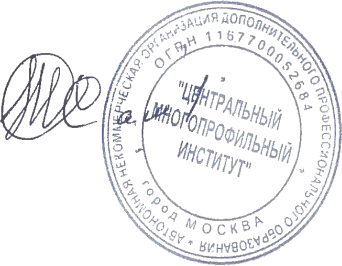 «_01_»_сентября 2020 г.ДОПОЛНИТЕЛЬНАЯ ПРОФЕССИОНАЛЬНАЯ ПРОГРАММАПРОФЕССИОНАЛЬНОЙ ПЕРЕПОДГОТОВКИ ПО ПРОГРАММЕ«Антикризисное управление »Москва 2020г.ОГЛАВЛЕНИЕОБЩАЯ ХАРАКТЕРИСТИКА ПРОГРАММЫ Цель реализации программыПланируемые результаты работыКатегория слушателейТрудоемкость обученияФорма обученияСОДЕРЖАНИЕ ПРОГРАММЫУчебный план программы переподготовкиУчебно-тематический  планРабочая учебная программа дисциплиныОценка качества освоения программы1.1 Цель реализации программыПрограммы обусловлена тем, что в настоящее время на рынке труда востребованы грамотные, осведомленные, высококвалифицированные  специалистыПрограмма разработана на основе:Федерального закона от 29.12.2012 № 273-ФЗ "Об образовании в Российской Федерации";-Приказа Министерства образования и науки РФ от 01.072013 г. № 499 «Об утверждении порядка организации и осуществления образовательной деятельности по дополнительным профессиональным программам»;Методических рекомендаций-разъяснений Министерства образования и науки РФ по разработке дополнительных профессиональных программ на основе профессиональных стандартов от 22.04.2015г. № ВК-1032/06;Квалификационного справочника должностей руководителей, специалистов и других служащих, утвержденного Постановлением Минтруда РФ 21 августа 1998 г. № 37;Цель программы - Основная цель курса – развить системный подход к антикризисному управлению  на предприятии, дать полное представление о современных методах и механизмы антикризисного управления, обратив при этом внимание на опыт отечественных предприятий в данной области. Осветить и проанализировать причины возникновения кризисов на разных уровнях хозяйства. Показать актуальные подходы к анализу и рассмотреть основные проблемы антикризисного управления на современном этапе. Раскрыть проблемы человеческого фактора в антикризисном управлении. Задачи:Усвоение принципов и методов антикризисного управления производственными процессами.Раскрытие сущность и особенности методик определения экономической эффективности антикризисного управления.Получение системных знаний о возможностях антикризисного управления.Исследование направлений совершенствования антикризисного управления производством и вспомогательными процессами с целью финансовой устойчивости предприятий.Изучение отечественной и международной нормативной базы, принципов и методов анализа кризисных процессов.Изучение задач и функций служб антикризисного регулирования.Студент должен знать основные понятия, термины и определения дисциплины, механизмы антикризисного управления, методы планирования в антикризисном управлении, критерии эффективности антикризисного управления; уметь применять методы и механизмы антикризисного управления, применять стратегические и тактические подходы антикризисного управления, разрабатывать модели антикризисных стратегий, применять теоретические знания на практике.1.2 Планируемые результаты обучения.«Антикризисное управление» как научная и учебная дисциплина тесно связана с современными экономическими теориями и базируется на таких федеральных законах РФ «О несостоятельности (банкротстве)», «О несостоятельности (банкротстве) кредитных организаций», «Об особенностях несостоятельности (банкротства) субъектов естественных монополий в топливно-энергетическом комплексе». Данная учебная дисциплина тесно связана с другими дисциплинами: «Макроэкономика», «Экономическая теория», «Менеджмент»,  «Инновационный менеджмент», «Маркетинг», «Теория организации», «Хозяйственное право», « Социология», «Политология»,  «Правоведение».Основные требования: В процессе изучения дисциплины слушатели, опираясь на использование знаний теории общественного воспроизводства, принципов системного подхода, получают возможность последовательно рассмотреть общую систему антикризисного управления и ее основные элементы, организационно-управленческую структуру системы управления, финансово-экономическую основу реализации управленческих решений и механизмы, обеспечивающие их выполнение. Изучение дисциплины «Антикризисное управление» дает представление о природе, этапах, проявлениях кризисных явлений на макро и микро уровнях. Изучение курса позволяет, используя знание теоретических основ управления организациями вырабатывать практические рекомендации антикризисной программы. 3. Компетенции обучающегося, формируемые в результате освоения дисциплиныВ результате освоения дисциплины «» происходит формирование у обучающегося следующих общекультурных и профессиональных компетенций:знанием и пониманием законов развития природы, общества и мышления и умением оперировать этими знаниями в профессиональной деятельности (ОК-7);способностью занимать активную гражданскую позицию (ОК-13);умением использовать нормативные правовые документы в своей деятельности (ОК-9);способностью оценивать условия и последствия принимаемых организационно-управленческих решений (ПК-8);пониманием основных мотивов и механизмы принятия решений органами государственного регулирования (ПК-28);В результате освоения дисциплины «Антикризисное управление» обучающийся должен:Знать: причины и типологии кризисов;стадии развития социально-политического кризиса;показатели (индикаторы) экономической безопасности применительно к производственному предприятию;возникновение и распознавание кризисов организаций;организационно-управленческие проблемы предотвращения и преодоления кризиса;реструктуризацию систем управления организацией;основные процедуры банкротства;инновации в антикризисном управлении;антикризисное управление в условиях риска;специфические функции контролинга;роль человеческого капитала в антикризисном управлении;обязанность, права, ответственность арбитражного управляющего;государственное регулирование антикризисного управления.Уметь: применять теоретические исследования  в реализации задач антикризисного управления;распознавать стадии развития кризиса и принимать адекватные ориентироваться в  проблемах государственного и муниципального управления.Владеть: навыками менеджера в сфере управления организациями;методами антикризисного управления и процессами общественного развития.1.3 Категории слушателей: Различные категории менеджеров, специалисты  и руководители среднего звена, аналитики, а также все заинтересованные в овладении знаниями и навыками  антикризисного управления1.4 Трудоёмкость обучения Трудоёмкость обучения  составляет  504 часов1,5 Форма обученияДополнительная  профессиональная программа переквалификации реализуется с применением дистанционных технологии 2. Содержание программы 2.1 Учебный план программы профессиональной переподготовки  «Антикризисное управление»2.2Учебно-тематический  планРаздел 1.  Основы менеджментаТема 1.1. Риск как экономическая категория, его сущность и содержание. Понятие риска, его основные элементы и черты. Понятие риска. Риски в окружающем нас мире. Риск и неопределенность. Объективное и субъективное понимание риска. Структурные характеристики риска. Экономические риски. Определение экономического риска. Сущность хозяйственного риска. Предмет, объекты и субъекты хозяйственного риска. Элементы хозяйственного риска, формы их проявления. Сущностные черты хозяйственного риска, формы их выражения. Систематизация и классификация хозяйственных рисков. Целевые результаты проявления рискованной деятельность. Причины возникновения экономического риска. Общие принципы классификации рисков. Характеристика рисков в различных сферах предпринимательской деятельности.
Тема 1.2. Риск — неизбежный фактор предпринимательской деятельности Анализ понятия риска в предпринимательстве Содержание предпринимательского риска. Концепция приемлемого риска. Цель и задачи риск-менеджмента. Модель риск-менеджмента. Технология риск-менеджмента. Организация риск-менеджмента. Основы теории риск-менеджмента. Факторы, определяющие степень риска экономической деятельности. Основы неоклассической теории рисков. Основные виды предпринимательской деятельности и их характеристика. Факторы, формирующие профиль рисков организации. Риск-анализ основных видов экономической деятельности организации. Общая характеристика экономической деятельности организации. Риски производственной деятельности организации. Финансовые риски организации и их влияние на предпринимательство. Коммерческие и посреднические риски и их роль в предпринимательской деятельности.
Тема 1.3. Классификационные схемы факторов риска в предпринимательской деятельности Классификация рисков предпринимательской деятельности организации. Классификация рисков по масштабам, формам и обстоятельствам их проявления. Системная классификация рисков по природе формирующих их факторов Выявление факторов риска. Идентификация факторов риска. Основы построения системы факторов риска. Классификационная схема видов риска в деятельности предпринимательских структур. Классификационная схема видов риска в деятельности финансовых учреждений. Классификационная схема видов риска в деятельности участников рынка ценных бумаг. Классификация рисков.Тема 1. 4. Риск-менеджмент в организации Система управления риском. Развитие концепции управления риском. Общая характеристика системы управления риском. Свойства системы управления риском. Основные принципы управления рисками. Управление риском как часть общего менеджмента фирмы. Управление риском и стратегия развития фирмы. Управление риском и организационная структура общего менеджмента. Аутсорсинг  управления риском. Цели и задачи системы управления риском. Цели системы управления риском. Задачи системы управления риском. Ограничения системы управления риском. Внешние ограничения системы управления риском. Внутренние ограничения системы управления риском. Прочие принципы управления риском. Специфика управления портфелем рисков. Управление риском как динамический процесс. Этапы управления риском. Взаимосвязи между этапами управления риском. Управление предпринимательским риском.. Механизмы нейтрализации риска. Средства разрешения риска. Приемы снижения степени риска. Методы компенсации риска. Политика управления рисками. Сфера применения определения экономического риска. Интегрированный подход к структуре службы  риск-менеджмента фирмы. Концептуальные и стратегические направления снижения риска. Современные требования к управлению рисками. Контроль и отчетность процесса управления рисками. Организация и политика службы управления риском.Тема 1.5. Стратегические основы управления рисками в организации Предпосылки и осуществление рискованных решений и действий: Человеческая деятельность как источник риска. Классификация ошибок персонала в ситуациях риска. Типы людей в зависимости от склонности человека к риску. Активизация и мотивация работников в условиях неопределенности и риска. Формирование кадрового потенциала предприятия в условиях риска. Поведенческие мотивы менеджеров, предпринимателей в условиях рискованной деятельности. Риски конфликтных ситуаций в хозяйственной деятельности. Предпосылки устойчивого финансового развития субъектов хозяйствования в условиях централизованной и рыночной экономики. Расширение областей хозяйствования с вероятностными исходами в переходном периоде к рыночной экономике. Стратегии и тактические задачи обеспечения финансовой устойчивости предприятия в условиях риска. Оценка и анализ финансовой устойчивости субъекта хозяйствовании в условиях риска. Управление хозяйственным риском. Методологические основы управления рисками в экономике. Современные тенденции в выборе стратегии риск-менеджмента. Основы концепции адаптивного динамического управления рисками в экономике. Справедливость и эффективность в менеджменте риска: Поддержание в равновесии естественного, человеческого и общественного капиталов. Приемлемый риск при обеспечении устойчивого развития социально-экономической системы. Альтернативные варианты управления издержками для обеспечения безопасности. Разработка и реализация сопряженных с большим риском хозяйственных проектов. Формирование новых подходов к ценовому регулированию экологической безопасности природопользования. Стратегии риск-менеджмента по осуществлению высокорезультативного хозяйствования на предприятии. Мотивация и отношения в области управления риском. Контроль и ответственность при управлении рисками.Тема 1. 6. Показатели оценки предпринимательского риска. Задачи идентификации и прогнозирования рисков в предпринимательской деятельности. Анализ априорной информации о рискованной деятельности. Основные технологии исследования предпринимательских рисков. Технический анализ рынка ценных бумаг. Фундаментальный анализ фондового рынка. Обще методические подходы к количественной оценке риска. Методы и технологии идентификации поведенческих и природных рисков. Методологические основы анализа хозяйственного риска. Рациональный риск в комплексе мер эффективного использования ресурсов и совокупного капитала. Критерии оценки хозяйственных рисков. Показатели хозяйственного риска. Общая характеристика идентификации и анализа рисков Общая характеристика информации, необходимой для управления риском. Основные принципы оценки риска.Тема 1. 7. Критерии принятия рискового решения в предпринимательской деятельности Учет риска при принятии управленческого решения. Система критериев принятия рискового решения. Критерии принятия решения в условиях неопределенности. Критерии принятия решения в условиях стохастической неопределенности. Критерии принятия решения в условиях не стохастической неопределенности. Эвристические правила принятия рискового решения. Мониторинг внешней и внутренней среды предприятия. Факторы внешней среды в риск- менеджменте предприятия. Определяющие факторы внутренней среды в рискованной деятельности предприятия. Среда прямого и косвенного воздействия на предпринимательскую структуру. Рейтинг страхового  риска. Макроэкономическая обстановка и характер управленческой деятельности в условиях риска. Предвидение форс-мажорных обстоятельств и управление чистыми рисками. Приоритеты при регулировании взаимоотношений в системе "природа — хозяйство — человек" Управление хозяйственным риском. Приемы управления чрезвычайными ситуациями природного, техногенного и экологического характера. Компенсация ущерба субъектов хозяйствования при проявлении форс-мажорных обстоятельств. Экологический менеджмент в системе управления риском. Программа управления риском.
Тема 1.8. Методы управления риском Экспертные процедуры и методы субъективных оценок при измерении риска. Характеристика экспертных процедур. Общая схема экспертизы. Методы трансформации рисков. Метод отказа от риска. Метод снижения частоты ущерба или предотвращения убытка. Метод уменьшения размера убытков. Метод разделения риска. Метод аутсорсинга риска. Методы финансирования рисков. Покрытие убытка из текущего дохода. Покрытие убытка из резервов. Покрытие убытка за счет использования займа. Покрытие убытка на основе самострахования. Покрытие убытка на основе страхования. Покрытие убытка на основе не страхового пула. Покрытие убытка за счет передачи ответственности на основе договора. Покрытие убытка на основе поддержки государственных и/или муниципальных органов. Покрытие убытка на основе спонсорства. Пути снижения экономического риска. Основные методы снижения экономического риска и их Характеристика Выбор методов снижения экономического риска. Процедуры разработки, контроля и пересмотра программы управления рисками. Разработка программы управления рисками. Контроль и пересмотр программы управления рисками.Тема 1.9. Концептуальные подходы менеджмента риска по обеспечению финансовой устойчивости предприятия Интегрированная система формирования информационной базы в менеджменте риска. Уровни "управляемого интереса" в сложном сочетании рискованной деятельности. Концептуальные подходы менеджмента риска по обеспечению рационального хозяйствования. Модели комплексной оценки и прогнозирования риска финансовой несостоятельности предприятия. Факторы и модели оценки риска финансовой несостоятельности предприятия. Модели комплексной балльной оценки риска финансовой несостоятельности предприятия. Модели рейтингового финансового анализа и оценки риска финансовой несостоятельности предприятия. Модели прогнозирования риска финансовой несостоятельности на основе зарубежных источников. Модели прогнозирования риска финансовой несостоятельности на основе отечественных источников. Модели диагностики риска банкротства предприятия. Модели прогнозирования восстановления платежеспособности предприятия. Методы анализа и модели оценки риска результатов планирования предпринимательской деятельности. Содержание планирования и структура бизнес-плана. Идентификация рисков результатов планирования методы их анализа. Модели оценки риска результатов планирования на основе расчета точки безубыточности. Модели оценки динамики зон риска. Результат планирования на основе определения предельных издержек и цены продукции. Механизм управления производственным риском. Механизм управления финансовым риском. Механизм комплексного управления производственны и финансовым рисками. Анализ рисков инвестиционной деятельности. Особенности оценки рисков инвестиционных проектов. Бизнес-план инвестиционного проекта. Методы оценки и учета рисков инвестиционных проектов. Оценка эффективности мер по снижению рисков инвестиционных
Тема 1.10. Страхование риска Сущность, содержание и виды страхования рисков. Организационная структура страхования хозяйственных рисков. Необходимость и основные задачи актуарных расчетов. Сдерживающие факторы при страховании хозяйственных рисковВиды страхового покрытия риска. Передача риска без страхования. Удержание риска возможных потерь на предприятии. Способы резервирования средств для покрытия возможных убытков. Оптимальные уровни удержания для самострахования риска. Передача риска без страхования через договорные соглашения. Наследование риска. Страхование и управление рисками в разных странах. Национальные страховые рынки. Программа управления рисками в мировом масштабе. Международные стратегии по страхованию и управлению рисками. Стратегии поведения транснациональных компаний на международных рынках. Раздел  2 Информационные технологииТема 2.1. Информация и информационные ресурсы (3 часа). Информация. Экономическая информация. Классификаторы информации. Информационный ресурс – новый предмет труда. Развитие информационной сферы производства. Формирование и развитие информационных ресурсов. Информация и информационные процессы. Информатизация и информационные технологии. Форма проведения: лекции, практические работы. Тема 2. 2Теория баз данных. Программное обеспечение. (3 часа). Общие положения. Модели баз данных СУБД. Компоненты среды функционирования СУБД. Классификация СУБД. Программное обеспечение и персонал. Распределенные системы обработки данных. Cостав и назначение программного обеспечения вычислительной техники, используемой для поддержки управленческой деятельности Форма проведения: лекции, практические работы. Тема 2.3. Информационно-коммуникационные технологии. (3 часа). Коммуникационные технологии. Коммуникационные каналы. Экономические законы развития информационных технологий. Закон Мура. Закон Меткалфа. Закон фотона. Графическое изображение технологического процесса обработки информации. Business Process  Model and Notation. Форма проведения: лекции, практические работы. Тема 2.4. Классификация информационных систем. (4 часа).Классификация информационных экономических систем. Информационные системы автоматизации офисной деятельности. Системы делопроизводства и документооборота. Учетные системы и расчетные системы. Статистические информационные системы. Бухгалтерские системы. Подсистемы систем бухгалтерского учета. Правовые системы. Аналитические системы. Системы планирования и прогнозирования. Банковские системы Системы обработки данных Форма проведения: лекции, практические работы. Тема 2.5. Планирование и внедрение информационных систем (3 часа).Жизненный цикл информационных систем. Анализ требований к информационным системам. Сетевое планирование внедрения информационных систем. Управление рисками при внедрении информационных систем. Тема 2.6. Информационные технологии документационного обеспечения управленческой деятельности (4 часа).  Основные понятия и определения. Виды ИС управления документационным обеспечением предприятия. Организация электронной системы управления документооборотом. Раздел 3 МаркетингТема 3.1 Предмет маркетингового анализа. (3 часа). Понятие маркетинговой среды, ее компоненты. Факторы макросреды(экономические, политико-правовые, социальные, экологические, технологические). Факторы микросреды (поставщики, конкуренты,  предприятие, посредники, потребители, контактные аудитории).PESTLE-анализ.Тема 3.2 Сегментирование и позиционирование (2 часа).Стратегии охвата рынка, понятие сегментирование, признаки сегментации. Процесс выбора целевых сегментов. Позиционирование товара: понятие, назначение, критерии позиционирования. Карта позиционирования и характеристики для ее построения.Тема 3.3 Товарная политика (2 часа).Понятие товара, его классификация, конкурентоспособность товара, многоуровневая модель товара, характеристики уровней. Жизненный цикл товара, формирование продуктового портфеля. Классификация нового товара, этапы создания нового товара, факторы успеха и неудач при выходе нового товара на рынке. Ассортимент и номенклатура. Тема 3.4 Политика ценообразования (3 часа).Цена: понятие, назначение, классификация. Внешние и внутренние факторы, влияющие на назначение цены. Методы расчета цен. Стратегии ценообразования на новые товары товары-дубликаты. Тактика ценообразования. Государственное регулирование цен.Тема 3.5 Политика распределения (2 часа).Каналы распределения: понятие, назначение, функции, уровни. Виды и системы каналов распределения. Маркетинговые системы  распределения. Торговые посредники: понятие, назначение, виды (розничные и оптовые продавцы) и их подвиды.Критерии выбора торговых посредников.  Товародвижение: способы обработки заказов, складирование и выбортранспорта.Тема 3.6 Политика продвижения (2 часа).Маркетинговые коммуникации. Реклама: понятие, назначение, классификация. Связис общественностью. Прямой маркетинг. Методы стимулирования: ценовые и неценовые. Выставки, ярмарки. Спонсорство. Брендинг. Торговая марка и товарный знак. Основные приемы мерчандайзингаТема 3.7 Система маркетинговых исследований (3 часа)Понятие, цели и задачи и основные принципы маркетингового исследования. Способы организации маркетингового исследования. Этапы маркетингового исследования. Маркетинговая информация и её источники. Методы сбора маркетинговой информации. Методы анализа информации. Представление результатов исследования. Этические проблемы маркетинговых исследований Тема 3.8  Товар и формы его реализации (3 часа)Общая характеристика товара: понятие и концепция нового товара, классификация, позиционирование товара. Формирование ассортимента с учетом жизненного цикла товара. Сущность товародвижения. Запасы в товаропроводящих цепях. Вертикальные и горизонтальные маркетинговые системыТема 3.9 Маркетинговое ценообразование ( 3часа)Роль цены в системе маркетинга фирмы. Виды цен и их структура. Факторы маркетингового ценообразования. Ценовые стратегии. Методы ценообразования. Тактические приёмы маркетингового ценообразования.Тема 3.10 Управление маркетингом в организации (4часа)Процесс управления маркетингом в организации, его сущность. Маркетинговые организационные структуры: функциональные, товарные, рыночные, региональные. Зависимость маркетинговых структур от стратегии и целей маркетинга, от размеров ресурсов предприятий.Раздел 4 Бухгалтерский и финансовый учетТема 4.1. Содержание и функции бухгалтерского учёта (3 часа)Понятие бухгалтерского учѐта. Сущность, цели и задачи бухгалтерского учѐта. Субъекты и объекты бухгалтерского учѐта, как составляющие бухгалтерского учѐта.Четырехуровневая система нормативного регулирования бухгалтерского учѐта в Российской Федерации. Основные элементы классической системы ведения бухгалтерского учѐта. Принципы выбора критериев бухгалтерского учѐта. Ответственность за организацию бухгалтерского учѐта на предприятии. Основные функции, выполняемые бухгалтерией.
Тема 4.2. Учёт денежных средств и денежных документов (3 часа)Задачи, цели и принципы учѐта денежных средств. Порядок ведения кассовых операций. Документальное оформление кассовых операций. Учѐт денежных средств в кассе. Порядок открытия расчѐтного счета в кредитной организации. Учет денежных средств на расчетном счѐте. Учѐт денежных средств в пути и денежных документов. Учѐт валютных операций. Особенности учета валютных средств в кассе. Учет курсовых и суммовых разниц. Аналитический и синтетический учѐт денежных средств. Тема 4.3. Учёт расчётов (2 часа)Понятие дебиторской и кредиторской задолженности. Организация расчетов в современных условиях. Виды и формы расчетов. Расчетные документы. Учет расчетных операций с поставщиками и покупателями.  Аналитический и синтетический учѐт расчетов с подотчетными лицами.  Порядок учѐта расчѐтов по недостачам и возмещению ущерба. Учет расчѐтов по нетоварным операциям. Организация учѐта заемных средств. Условия кредитования. Учет кредитов банка.Тема 4.4. Учёт основных средств и нематериальных активов (4 часа)Понятие, классификация и задачи учѐта основных средств и нематериальных активов. Порядок оценки основных средств и нематериальных активов. Документальное оформление и учѐт движения основных средств и нематериальных активов.Тема 4.5.. Бухгалтерская отчётность. (2часа)Понятие, характеристика и значение бухгалтерской отчѐтности. Пользователи отчетности. Требования, предъявляемые к отчѐтности. Состав бухгалтерской отчѐтности. Заключительные работы перед составлением баланса. Тема 4.6.Учетная политика организации(3 часа)Учетная политика организации, принципы ее формирования и раскрытия. Учетная политика для целей бухгалтерского и налогового учета. ПБУ 1/08 «Учетная политика организации». Изменения, вносимые в учетную политику организации. Тема 4.7 Учет расчетов по налогам и сборам. ( 4 часа)Учет расчетов с бюджетом по налогам и другим платежам. Виды налогов, источники уплаты. Особенности учета НДС по бартерным операциям. Организация аналитического учета расчетов по налогам и сборам. Синтетический учет. Раздел  5 Системы менеджмента качестваТема 5.1. Управление качеством на основе стандартов ИСО 9000. (4 часа). Управление качеством на основе ИСО 9000. Система менеджмента качества. Цели и задачи системы менеджмента качества. Деятельность ИСО в области обеспечения качества. Предпосылки появления и история создания стандартов ИСO 9000. Краткая характеристика и содержание стандартов серии ИСО 9000. Стандарт ИСО 9000:2000 «Системы менеджмента качества. Основные положения и словарь». Стандарт ИСО 9001:2000 «Системы менеджмента качества. Требования». Стандарт ИСО 9004:2000 «Системы менеджмента качества. Рекомендации по улучшению деятельности». Стандарт ИСО 19011:2002 «Руководящие указания по аудиту систем менеджмента качества и/или систем экологического менеджмента». ИСО 10006: «Система менеджмента качества. Руководство по менеджменту качества при проектировании». ИСО/ТР 10013:2001 «Руководство по документации системы менеджмента качества». Тема 5.2. Требования к документации системы менеджмента качества. (3 часа). Документация системы менеджмента качества. Общие положения к документации системы менеджмента качества. Обязательные документированные процедуры. Руководство по качеству. Управление документами. Анализ, актуализация и пере утверждение документов. Управление внешними документами. Управление записями. Виды записей. Тема 5.3. Ответственность руководства. (2 часа). Обязательства руководства. Совет по качеству. Ориентация на потребителя. Заинтересованные стороны. Политика в области качества. Миссия. Направления политики по качеству. Способы доведения политики по качеству до персонала. Актуальность политики по качеству. Цели в области качества. Стратегическое планирование. Цели организации в области качества. Планирование в рамках системы менеджмента качества. Ответственность и полномочия руководства. Представитель руководства. Внутренние взаимосвязи. Анализ со стороны руководства. Аспекты для анализа. Методы анализа со стороны руководства. Общие положения. Входные данные для анализа. Выходные данные для анализа. Тема 5.4. Управление ресурсами. (2 часа). Обеспечение ресурсами. Понятие и виды ресурсов. Человеческие ресурсы. Цель менеджмента человеческих ресурсов. Общие положения. Компетентность, осведомленность и подготовка кадров. Должностные инструкции. Способы обучения персонала. Инфраструктура. Производственная среда. Тема 5.5. Выпуск продукции. (2 часа).Планирование выпуска продукции. Процессы, связанные с заказчиком. Определение требований, относящихся к продукции. Анализ требований, относящихся к продукции. Взаимосвязь с заказчиком. Проектирование и усовершенствование. Планирование проектирования и усовершенствования. Входные данные для проектирования и усовершенствования. Выходные данные для проектирования и усовершенствования. Анализ для проектирования и усовершенствования. Проверка проектирования и усовершенствования. Утверждение проекта и усовершенствования. Управление изменениями в проекте и в усовершенствовании. Закупки. Процесс закупок. Информация по закупкам. Проверка закупленной продукции. Производство и оказание услуг. Управление производством и оказание услуг. Утверждение процессов производства и оказания услуг. Идентификация и прослеживаемость.  Собственность заказчика. Сохранность продукции. Управление приборами контроля и измерений. Тема 5.6. Метрологическое обеспечение качества продукции (3часа)Метрологическое обеспечение и его цели. Квалиметрия как наука, ее роль, методы и области практического примененияТема 5.7 Система управления качеством на предприятии (4 часа)Международные стандарты, и их применение на российских предприятиях. Петля качества. Основные составляющие качества для потребителейТема 5.8 Деятельность государственных организаций в области качества (4 часа) Роль государства в обеспечении качества продукции, работ, услуг. Деятельность и функции Федеральной службы по надзору в сфере защиты прав потребителей и благополучия человека (Роспотребнадзор). Деятельность и функции Федерального агентства по техническому регулированию и метрологии.Раздел 6 Хозяйственное правоТема 6.1. Предмет, метод и источники хозяйственного права( 3 часа)Понятие предмета, метод, принципы хозяйственного права .Соотношение принципов хозяйственного права с принципами других отраслей права .Источники хозяйственного права. Общая характеристика и классификация правовых актов, регламентирующих хозяйственную деятельность. Классификация правовых актов по содержанию июридическому значению. Систематизация хозяйственного законодательства.Тема 6. 2 Субъекты хозяйственных отношений и их организационноправовые формы( 3 часа)Субъекты хозяйственных отношений. Юридические лица , образование юридического лица. Возникновение и защита их гражданских прав и обязанностей. Мотивы и функции предпринимательского риска .Организационно-правовые формы и особенности способа действия предприятий. Формы предпринимательства без образования юридического лица. Тема 6.3. Правовое регулирование организации и деятельности акционерных обществ(3 часа)Правовое положение предприятия. Особенности предмета и метода акционерного права .Акционерное общество (АО). Правовое положение, создание, реорганизация и ликвидация АО. Уставный капитал и акции общества. Дивидендная политика и выплата дивидендов. Приобретение, выкуп обществом и размещенных акций. Управление обществомТема 6.4. Правовое регулирование внутрифирменной деятельности3 часа/Понятие и основные положения корпоративного права. Корпоративные правовые нормы в уставе акционерного общества. Построение системы управления предприятием на основе корпоративных правовых норм. Организационная модель системы управления предприятием как объект корпоративного правового регулированияТема 6. 5.Правовое регулирование производственной деятельности(3 часа)Регулирование производственной деятельности посредством стандартизации. Правовые основы и стратегия сертификации продукции.Правовые основы обеспечения единства измерений. Правовые основы, экономический механизм охраны окружающей среды. Экологическая экспертиза и экологические требования. Экологический контроль и управление охраной окружающей среды на предприятии. Лицензирование отдельных видов деятельностиТема 6.6. Правовое регулирование реализации товаров, работ и услуг(3 часа)Товарные знаки, знаки обслуживания и наименования мест происхождения товаров. Договор купли продажи. Договор мены. Внешнеторговый договор купли-продажи. Договор поставки. Поставка товаров для государственных нужд. Правовые основы биржевой торговли. Правовое регулирование отношений в области рекламы. Практика разрешения споров, возникающих в связи с применением законодательства о рекламеТема 6.7. Правовое регулирование научно технического развития производственной деятельности (2 часа)Государственная научно-техническая политика и правовое регулирование отношений в области научной и научно технической деятельности. Договор на выполнение научноисследовательских, опытно конструкторских и технологических работ. Патентование и лицензирование объектов промышленной собственности.Тема 6.8. Правовые меры поддержки конкуренции и ограничения монополистической деятельности (2 час/)Механизм конкуренции. Конкурентоспособность и инновационная активность. Взаимозаменяемость количества и качества продукции в удовлетворении потребностей. Конкурентоспособность товара. Влияние инновационной активности на конкурентоспособность. Формы недобросовестной конкуренции. Антимонопольные органы и их деятельность. Ответственность за нарушение антимонопольного законодательства. Государственный контроль за концентрацией капитала на рынке финансовых услуг.Раздел 7 Бизнес планированиеТема 7.1. Основы бизнес – планирования и его роль в современном предпринимательстве. (2 часа)Объект, предмет, информационно-методическая основа бизнес- планирования и его роль в предпринимательской деятельности. Взаимосвязь бизнес- планирования с элементами системы управления предприятием: маркетинг, операционная, финансово-экономическая деятельность, система управления персоналом. Структура рисков при планировании деятельности субъекта конкурентных экономических отношений. Виды бизнес-планов с позиций компонентов менеджмента: бизнес-план инвестиционного проекта, бизнес-план функциональной службы, операционный бизнес-план, бизнес-план – технико-экономическое обоснование для получения кредита.Тема 7.2. Методология планирования.(3 часа)Взаимодействие плана и рынка как фактор повышения эффективности экономики. Преимущества планово-рыночного регулирования. Роль и значение планирования в условиях рынка. Сущность и содержание плановой деятельности: прогнозирование, планирование, программирование, плановое регулирование. Характеристика этих составляющих. Содержание методологии планирования. Принципы планирования: научности; социальной направленности и приоритета общественных потребностей; пропорциональности и сбалансированности; повышение эффективности общественного производства и т.д.Методы планирования: балансовый, нормативный, программно-целевой, экономико-математический. Показатели планирования: количественные и качественные; натуральные и стоимостные; синтетические и индивидуальные.Методика и логика планирования: характеристика основных их элементов и составляющих.Тема 7.3. Планирование: история, становление и развитие в современных условиях. (3 часа)Исторический аспект развития системы планирования в нашей стране. Характеристика основных этапов и периодов. Основные недостатки централизованной системы планирования. Объективная необходимость ее изменения. Требования, предъявляемые к системе планирования в условиях рынка. Признаки, лежащие в основе классификации планирования: горизонт планирования, уровни воспроизводства, объекты. Классификация и характеристика системы планов в  соответствии с данными признаками .Организация планирования в современных условиях: порядок, технология и взаимодействие плановых органов и служб. Тема 7.4. Прогнозирование и его место в планировании.(4 часа)Понятие прогнозирования, его место в системе планирования. Функции прогнозирования и его роль в условиях рынка. Современная теория прогнозирования: ее основные положения. Сущность и содержание прогнозов, их отличие от планов. Классификация прогнозов: по объектам (экономические, социальные, научно-технические, экологические), по горизонту (оперативные, краткосрочные, среднесрочных, долгосрочные, сверхдолгосрочные), по уровню управления (индивидуальные, региональные, отраслевые, национальные, международные); по характеру (частные, обобщающие, одновариантные, многовариантные и т.п.).   Содержание и сущность методов социального и экономического прогнозирования. Классификация методов прогнозирования по степени формализации: интуитивные и формализованные. Методы индивидуальных и коллективных экспертных оценок, формальная и прогнозная экстраполяция, их отличия .Организация прогнозирования в нашей стране в условиях централизованно планируемой экономики, ее недостатки и неэффективность. Объективная необходимость ее изменения в условиях рынка. Основные направления совершенствования прогнозирования.      Роль прогнозирования в деятельности фирмы. Сущность и содержание технологического прогнозирования. Его значение в работе фирмы. Социально-политическое прогнозирование деловой среды: понятие, характеристика и роль в современных условиях.   Источники ошибок в прогнозировании деятельности фирмы и основные направления их преодоления.Тема 7.5. Содержание и организация внутрифирменного планирования.( 3 часа)Понятие и характеристика внутрифирменного планирования. Признаки, определяющие тип планирования: степень неопределенности, временная ориентация идей планирования, горизонт планирования. Классификация внутрифирменного планирования по указанным признакам: детерминированные и вероятностные системы планирования, реактивное, инактивное, преактивное, интерактивное планирование и т. д. Система планов предприятия как результат процесса планирования. Ее роль и значение в деятельности фирмы. Основные виды планов предприятия: стратегический, долговременный, текущий, оперативный, бизнес-план. Организация внутрифирменного планирования. Принципы, держащие в ее основе. Содержание и последовательность процесса планирования. Составление схем планирования. Определение его организационной структуры. Причины неудач внутрифирменного планирования: объективные и субъективные.  Тема 7.6. Стратегическое планирование.( 2 часа)Понятие, сущность и содержание стратегического планирования. Исторический аспект его развития. Цели и задачи стратегического планирования, его роль и значение в современных условиях. Характеристика основных стилей стратегического планирования и подходов к нему: система всеобъемлющего контроля, стратегия как рамка для инноваций, стратегическое управление, политическое планирование, исследование будущего. Организация стратегического планирования. Тема 7.7. Бизнес-планирование и бизнес-план организации.Понятие бизнес-плана, его значение в предпринимательской деятельности. Цели, задачи и функции бизнес-плана в современных условиях. Принципы бизнес - планирования. Основные подходы к разработке бизнес-плана. Организация процесса бизнес - планирования. Основные его недостатки. Реализация и контроль за выполнением бизнес-плана.(Тема 7. 8. Этапы бизнес- планирования.Модель бизнес-плана. Структура маркетинговых, технико-экономических, финансовых показателей бизнес-плана. Период планирования. Экономический срок жизни бизнес-плана. Содержание этапов бизнес-плана. Особенности планирования деятельности предприятия на различных стадиях жизненного цикла. Нормативная основа бизнес- планирования.Тема 7. 9. Планирование внешнеэкономической деятельности.Сущность и содержание внешнеэкономической деятельности, ее основные формы: ассоциации делового сотрудничества, концессии, консорциумы, АО, СП, зоны свободного предпринимательства и т. д.Структура внешнеэкономической деятельности. Содержание основных ее элементов: внешняя торговля, технико-экономическое,  научно-техническое сотрудничество и т. д.Обоснование необходимости стратегического планирования внешнеэкономической деятельности. Основные факторы, учитываемые при выходе предприятия на зарубежные рынки: требования к товару, емкость рынка, правовая среда, конкурентные условия и т.д.Процесс планирования внешнеэкономической деятельности: характеристика основных его этапов. Сущность и содержание внешнеторговых операций: основных и обеспечивающих. Их роль во внешнеэкономической деятельности. Тема 7.10. Планирование инноваций.Понятие инновационного процесса, характеристика основополагающих элементов инновационной стратегии. Значение и необходимость плана маркетинга инноваций в современных условиях. Организация процесса планирования маркетинга инноваций: содержание и характеристика основных его этапов. Основные направления развития инновационного комплекса. Раздел 8 Финансовое оздоровление предприятияТема 8.1. Причины возникновения кризисов и их роль в социально -экономическом развитии. Сущность кризисов и их проявление в экономических системах. Основные причины возникновения кризисов. Роль кризисов в социально-экономическом развитии.Тема 8.2. Особенности и виды экономических кризисов. Общепринятая классификация экономических кризисов. Экономические кризисы на микро и макро уровне.Тема 8.3 Механизмы антикризисного управления.Диагностика и оценка финансового состояния. Маркетинг и организационно-производственный менеджмент. Антикризисное бизнес-планирование. Организация ликвидации предприятия Тема 8.4 Государственное регулирование кризисных ситуаций.Аналитическая основа государственного регулирования кризисных ситуаций. Роль государства в рыночной экономике. Виды государственного регулирования кризисных ситуаций.  Тема  8.5.  Банкротство предприятий и банков. Признаки и порядок установления банкротства. Роль и деятельность арбитражного суда. Виды и порядок осуществления процедур банкротства.Тема 8.6. Диагностика банкротства.Основные параметры диагностирования. Этапы и методы диагностики банкротства. Система коэффициентов для установления структуры баланса неплатежеспособных предприятий.Тема 8.7 . Управление рисками и инвестиционная политика в условиях  кризиса.Природа и классификация управленческих рисков. Классификация рисков в антикризисном управлении. Управление риском: возможности, средства, факторы. Тема 8.8 Стратегия и тактика антикризисного управления.Роль стратегии в антикризисном управлении. Разработка антикризисной стратегии организации. Реализация выбранной антикризисной стратегии6 тактика управления. Организация внедрения антикризисной стратегии.	Тема 8. 9 Инновации и механизмы повышения антикризисной устойчивости.Инновационные проекты. Социальные, технологические, технические информационные аспекты новаций. Социо политическая среда процесса управленческих решений.  	Тема 8.10 Человеческий фактор антикризисного управления.Научное содержание и практическое значение понятия «Человеческий капитал». Человеческий капитал и управление социально-экономическими процессами. Управление развитием человеческого капитала, как фактор антикризисного развития организации.Раздел 9 Экономика предприятияТема 9.1.Основной капитал. Производственные мощности организаций ( 3 часа)Основной капитал и его роль в производстве. Классификация элементов основного капитала. Структура, источники капитала. Основные производственные фонды предприятия. Функционально-видовая структура основных фондов, активная и пассивная часть. Натуральная и стоимостная оценка фондов. Износ и амортизация. Виды и методы начисления амортизации. Оценка состава, структуры и воспроизводства основных фондов. Переоценка основных фондов. Оценка эффективности использования основных производственных фондов. Пути повышения эффективности использования основных фондов. Состав нематериальных активов. Оценка и амортизация нематериальных активов. Производственная мощность, ее сущность и виды, показатели использования.Тема 9.2.Капитальные вложения и их эффективность (3 часа)Инновации и инвестиции. Инвестиционная деятельность организации. Простое и расширенное воспроизводство основных производственных фондов. Источники. Капитальные вложения и оценка их эффективности.Тема 9.3. Персонал организации и оценка эффективности его использования (2 часа)Структура и функции аппарата управления. Состав персонала организации. Профессионально-квалификационная структура персонала. Количественная оценка персонала. Показатели динамики численности персонала.Бюджет рабочего времени работника.Нормирование труда. Производительность труда. Показатели уровня производительности труда. Факторы и резервы роста производительности труда.Тема 9.4. Формы и системы оплаты труда( 3 часа)Мотивация труда. Сущность заработной платы. Принципы организации оплаты труда на предприятии. Гарантии государства в области труда и его оплаты. Тарифная система оплаты труда. Элементы тарифной системы. Компенсационные и стимулирующие выплаты. Повременная и сдельная формы оплаты труда,  их разновидности (системы). Смешанные и  бестарифные (распределительные) варианты оплаты труда. Особенности оплаты труда разных категорий работников. Целесообразность применения различных форм и систем Фонд оплаты труда и его структура .Заработная плата работника и его доход.Тема 9.5.. Затраты предприятий (4 часа)Понятие и состав издержек производства. Явные и неявные издержки, экономические издержки. Классификация затрат по воспроизводственному признаку. Издержки производства и реализации продукции. Себестоимость продукции (работ, услуг).Классификация затрат по статьям затрат и по экономическим элементам. Калькуляция. Цеховая, производственная, полная себестоимость. Виды калькуляций. Методы   калькулированияПрямые и косвенные, основные и накладные, условно-переменные и условно-постоянные затраты. Безубыточный объем производства. Отраслевые особенности структуры себестоимости. Сметы косвенных затрат. Расходы по обслуживанию производства и управлению, состав и распределение. Управление затратами предприятия.Тема 9.6.. Ценообразование на предприятии ( 3 часа)Цена и стоимость. Понятие, функции, виды цен. Структура цены Механизм рыночного ценообразования. Ценовая стратегия организации. Управление ценами.Тема  9.7Финансовые результаты деятельности организации( 3часа)Выручка, доход и прибыль предприятия. Сущность прибыли, ее источники, виды, функции, роль. Факторы, влияющие на величину прибыли. Убыток .Формирование и использование прибыли. Налогообложение прибыли. Рентабельность. Виды рентабельности. Показатели рентабельности. Пути повышения рентабельности.Тема 9.8..Основные показатели деятельности организаций (4 часа)Натуральные и стоимостные показатели планирования. Нормы и нормативы планирования. Увязка показателей планов. Смета затрат на производство, финансовое обеспечение плана .Методика расчета основных показателей промышленного предприятия (производственная программа, объем выпуска и реализации продукции в натуральном и стоимостном выражении, затраты на 1 рубль товарной продукции и др.).Показатели технического развития и организации производства, их расчет (рентабельность, оборачиваемость активов и др.).Показатели использования материальных, трудовых и финансовых ресурсов (материалоемкость продукции, производительность труда и др.).Тема 9.9 Внешнеэкономическая деятельность предприятия ( 4 часа) Основные формы внешнеэкономических связей. Виды сделок во внешнеэкономической деятельности. Совместное предпринимательство .Организация международных расчетов. Таможенная тарифная система. Международная валютная система и валютное регулирование.Раздел 10 Управление проектамиТема 10.1. Понятие«проект», признаки и классификация (4 часов))Термин«проект»-разнообразие понятий. Признаки проекта (наличие цели, увеличение ценности, взаимосвязь со  стратегией предприятия, временность проекта, уникальность, изменения, последовательная разработка, динамическая система, ограниченность ресурсов, комплексность, разграничение, несколько группу частников проекта, специфическая организация проекта, неопределенность). Классификация проектов.Тема 10.2. Понятия«программа проектов»,«портфель проектов»,«проектный офис» (4 часов)Понятия«программа проектов»и«портфель проектов». Сходства и различия понятий«проект»,«программа проектов»и«портфель проектов». Проектный офис: определение ,ключевые функции.Тема10.3.. Фазы и жизненный цикл проекта (4 часов)Фазы жизненного цикла проектов. Основные характеристики жизненного цикла проекта (последовательность фаз проекта, скорость потребления ресурсов, уровень неопределенности, неполнота жизненного цикла, способность повлиять на продукции и стоимость, стоимость ускорения проекта) Тема  10.4.Процессы планирования (4 часов))Характеристика процессов планирования. Управление интеграцией в ходе планирования. Управление содержанием входе планирования. Управление сроками в ходе планирования. Управление стоимостью входе планирования. Управление качеством в ходе планирования. Управление человеческими ресурсами в ходе планирования. Управление коммуникациями в ходе планирования. Управление рискам и входе планирования. Управление поставками в ходе планированияТема 10.5. Процессы исполнения (4часов)Характеристика группы процесс  о исполнения. Руководство и управление исполнением проекта. Процесс обеспечения качества входе исполнения проекта. Управление человеческими ресурсами процессе исполнения проекта. Управление коммуникациям и в процессе исполнения проекта. Управление поставками в процессе исполнения проектаТема 10.6. Процессы мониторинга и управления (4 часов) Характеристика группы процесс ов мониторинга  и управления. Управление интеграцией в ходе выполнения процесс ов мониторинга  и управления. Управление содержанием в ходе выполнения процессов мониторинга и управления. Управление срокам и входе выполнения процессов мониторинга и управления. Управление стоимостью  входе выполнения процессов мониторинга и управления. Управление качеством в ходе выполнения процесс совмониторинга и управления. Управление коммуникациями входе выполнения процесс ов мониторинга и управления. Управление рисками входе выполнения процессов  мониторинга и управления. Тема 10.6. Управление коммуникациями (3 часов) Общая характеристика области знаний«Управление коммуникациями». Процесс «Определение участников проекта». Процесс «Планирование коммуникаций». Процесс «Распространение информации». Процесс «Управление ожиданиями участников». Процесс Тема 10.7. Управление рисками (3 часа)Общая характеристика  в области знаний«Управление рисками». Процесс «Планирование управления рисками». Процесс «Идентификация рисков». Процесс«Качественный анализ рисков».Процесс«Количественный анализ рисков». Процесс «Планирование   еагирования на риски» «Отчетность по исполнению»Раздел 11  Антикризисные стратегии  Тема 11.1. Причины возникновения кризисов и их роль в социально-экономическом развитии ( 3 часа).Научные концепции объяснения циклов и экономических кризисов. Усиление потребностей в административно-распределительном регулировании конкурентно-рыночных отношений капиталистического хозяйства. Внедрение в социалистическое хозяйство конкурентно-рыночных принципов –приватизация. Государственное регулирование кризисных ситуаций. Функции государственных институтов в регулировании хозяйствующих субъектовТема11. 2 Основные задачи  антикризисного управления.( 3 часа)Представление о всеобщих закономерностях формирования, становления и развития кризисных явлений, а также об особенностях современного этапа российского социально-экономического кризиса и основные пути его преодоления. Истории возникновения вопроса, состоянии дел в России и за рубежом на современном этапе. Принципы и методы эффективного управления современным предприятием, а так же профилактика и преодоление кризисных явлений на современном предприятии. Роль прогнозирования кризисных явлений.Тема11. 3  Производственная, финансовая, рыночная и социальная реструктуризация предприятия в условиях кризиса.(3 часа) Виды реструктуризации в зависимости от целевых установок и стратегии компании. Стратегическая реструктуризация (направлена на долгосрочный период). Комплексная реструктуризация. Частичная реструктуризацияТема 11.4. Стратегия управления персоналом в условиях кризиса.( 3 часа) Кадровая политика предприятия в условиях кризиса. Способы удержания кадрового ядра в ходе кризисной ситуации на предприятии. Методы снижения социально-психологической напряженности на предприятии в условиях кризиса. Особенности противостояния неконтролируемым увольнениям в ходе реализации антикризисных мер на предприятии. Особенности реструктуризации кадров в ходе реализации антикризисных мер на предприятииТема 11.5  Основные правила и подходы к организации антикризисных коммуникаций.  ( 3 часа)Виды антикризисных коммуникаций. как элемент антикризисного управления. Принципы  кризисной ситуации. Основные заинтересованные лица в условиях реализации кризисных коммуникаций.Тема 11. 6. Потребность и необходимость в антикризисном управлении.( 3часа)   Управляемые и неуправляемые процессы антикризисного развития. Простое управление, управление в условиях нарастающей сложности производства, адаптированное управление, управление не соответствующее сложности производства. Возможность антикризисного управления как предпосылка углубления человеческого фактора в управлении и информационного обеспечения (знания) кризисных ситуаций. Необходимость антикризисного регулирования в соответствии с целееполаганием современного менеджмента. Основные группы проблем, решаемые в процессе прогнозирования кризисных ситуаций. Методология и организация решения проблем в условиях кризисного функционирования организации любого типа. Тема 11. 7 Стратегия и тактика антикризисного управления в условиях неопределенности и риска (3 часа)Цели и функции маркетинга в антикризисном управлении. Формирование маркетинговых стратегий в антикризисном управлении и их классификация.  Использование средств маркетинга в антикризисном управлении.   Роль стратегии в антикризисном управлении организации. Реализация выбранной антикризисной стратегии.  Организация осуществления антикризисной стратегии. Технология антикризисного прорыва, стратегия выживания, стратегия прорыва, защитная тактика, наступательная тактика. Антикризисное управление (антикризисный менеджмент), антикризисная политика предприятия, антикризисное прогнозирование, программа по финансовому оздоровлению предприятия, система антикризисного управления, антикризисная процедура, процедура-донор, процедура-реципиент, антикризисный процесс. Тема 11. 8 Инновации и риски в механизме антикризисной устойчивости предприятия.( 3 часа)    Природа и  классификация управленческих рисков. Антикризисное управление  и методы оценки регионального инвестиционного риска. Инновационный процесс как фактор антикризисного управления. Инновационный потенциал предприятия, его роль в управлении. Государственная инновационная стратегия антикризисного развития. Формирование инновационных инфраструктур как условие выхода из кризиса.  Инновационные проекты, критерии их инновации, технология управления по результатам, профилактические меры против несостоятельности предприятий, банк профилактических мер.Тема 11.9. Бизнес-планирование финансовой состоятельности (санации) предприятия.( 3 часа)      Методика разработки плана финансового оздоровления предприятия (бизнес-плана). Информационное обеспечение аналитических данных для оценки финансовой состоятельности и маркетингового окружения. Основные требования по  оформлению бизнес-плана и использованию экономических показателей. Конкурентоспособность продукции, ценовая конкурентоспособность продукции, уровень качества продукции, управление конкурентоспособностью товаров. Иерархическая уровневая система факторов конкурентоспособности, оценка конкурентных преимуществ предприятия, анализ конкурентоспособности товаров и услуг. Специфика маркетингового раздела плана финансового оздоровления. Особенности организационной структуры в условиях внешнего и конкурсного управления. Эффективность бизнес-плана и экспертная оценка его дееспособности.Тема 11.10. Основные черты и механизмы антикризисного управления.( 3 часа)Признаки и особенности антикризисного управления. Основные требования к системе, механизму и процессу управления в условиях кризиса (специфика стиля управления). Функции и  динамика воздействия основных факторов организации управления. Допустимые ограничения в решении кризисных проблем. Анализ сочетания и зависимости формального и неформального управления. Альтернативные стратегии и эффективность нового качества в управлении (лидерство, корпоративность, человеческий фактор).Тесты по основам риск менеджмента) Риск –это:а) неблагоприятное событие, влекущее за собой убыток;б) все предпосылки, могущие негативно повлиять на достижение стратегических целей в течение строго определенного временного промежутка;в) вероятность наступления стихийных бедствий либо технических аварий;г) вероятность провала программы продаж;д) вероятность успеха в бизнесе.2) Управление риском –это:а) отказ от рискованного проекта;б) комплекс мер, направленных на снижение вероятности реализации риска;в) комплекс мер, направленных на компенсацию, снижение, перенесение, принятие риска или уход от него;г) комплекс мероприятий, направленных на подготовку к реализации риска.3) Реализация риск- менеджмента на современных предприятиях включает в себя: а) выявление последствий деятельности экономических субъектов в ситуации риска;б) прогнозирование этой деятельности для снижения уровня риска;в) умение реагировать на возможные отрицательные последствия этой деятельности ;г) умение ликвидировать такие последствия;д) разработка и осуществление мер, при помощи которых могут быть нейтрализованы или компенсированы вероятные негативные результаты предпринимаемых действий.4) Содержательная сторона риск- менеджмента включает в себя:а) планирование деятельности по реализации рискованного проектаб) сравнение вероятностей и характеристик риска, полученных в результате оценки и анализа риска;в) выбор мер по минимизации или устранению последствий риска;г) организация службы управления рисками на предприятии.5) Что из перечисленного не является элементом системы риск -менеджмента?а) выявление расхождений в альтернативах риска;б) разработка планов, позволяющих действовать оптимальным образом в ситуации риска;в) разработка конкретных мероприятий, направленных на минимизацию или устранение негативных последствий;г) учет психологического восприятия рискованных проектов;д) ни один из вариантов не является элементом системы риск- менеджмента;е) все перечисленное является элементами системы риск -менеджмента.6) Какие категории задач риск -менеджмента можно выделить?а) применение риск- менеджмента;б) применение методов риск -менеджмента;в) управление рисками по их типам;г) точность оценок рисков;д) точность прогнозов рисков.7) VAR –это:а) парадигма стоимости риска (Value-at-Risk);б) показатель объемов потерь прибыли (Volume at Reduce);в) степень сопротивления персонала рискованным проектам  (Volume at Resistance);г) объем риска (Volume of  Accepted Risk).8) Главной функцией  риск -менеджмента является: а) создание чуткой системы управления рискамиб) оценка риска по каждому проекту в компании в) оценка риска для компании в целом;г) предотвращение банкротства компании в результате наступления случайных событий. 9) Какие подходы выделяют при расчете VAR?А) эмпирический;б) логический;в) оценочный;г) ранжирование;д) параметрический.10) Что из перечисленного не является элементом расчета VAR для одного актива?а) текущая стоимость актива;б) чувствительность стоимости к неблагоприятному изменению фактора риска;в) изменение стоимости в перспективе;г) возможное изменение фактора риска при данном доверительном уровне;д) все вышеперечисленные ответы верны;е) все вышеперечисленные ответы не верны.11)  Волатильность  –это :а) изменчивость рыночного спроса;б) постоянство рыночного спроса;в) изменчивость курсовых  разниц  и процентных ставок;г) постоянство курсовых  разниц  и процентных ставок.12)  Суть риск -менеджмента состоит в:а) устранении риска;б) управлении риском  ;в) снижении риска;г) выборе риска.13)Каковы функции объекта управления в риск-менеджменте?а) организация разрешения риска;б) организация рисковых вложений капитала;в) организация работы по снижению величины риска;г) организация процесса страхования рисков;д) организация экономических отношений и связей между субъектами хозяйственного процесса;е) все перечисленное является функциями объекта управления;ж) ничего из перечисленного не является функцией объекта управления.14) Что из перечисленного не является функциями субъекта управления в  риск-менеджменте?а) прогнозирование;б) нормирование;в) организация;г) регулирование;д) координация;\е) распределение;ж) стимулирование;з) контроль.15) Что из перечисленного является правилами риск менеджмента?а) нельзя рисковать многим ради малого;б) риск –дело благородное;в) нельзя думать, что существует только одно решение, возможно, есть и другие;г) при существовании нескольких вариантов, следует идти по пути минимально риска;д) положительное решение принимается лишь при отсутствии сомнения.16) Какие из перечисленных источников могут использоваться для информационного обеспечения риск –менеджмента ?а) контракты, договоры об имущественных сделках;б) имидж руководства организации;в) кредитные договоры; г) тенденции развития рынков;д)бухгалтерская отчетность;е) статистическая отчетность.17)Какие риски могут принести дополнительную прибыль фирме?а) спекулятивные;б) чистые;в) ретроспективные;г) любые;д) реализация риска в принципе не может принести дополнительную прибыль компании.18) Подразделение рисков на спекулятивные и чистые основано на:а) классификации субъектов риска;б) классификации объектов риска;в) характере оценки риска;г) характере последствий риска.19) По сфере возникновения выделяют следующие типы рисков:а) производственный риск;б) кадровый рискв) финансовый риск;г) коммерческий риск.20) Коммерческий риск –это риск, возникающий:а) на коммерческих предприятиях;б) при заключении коммерческих сделок;в) в процессе реализации товаров или услуг;г) в процессе производства товаров или услуг.Тест по дисциплине «Информационные технологии 1. Процесс, использующий совокупность средств и методов сбора, обработки и передачи данных для получения информации нового качества о состоянии объекта, процесса или явления, называется: информационной технологией информационным ресурсом информатизацией общества информационной системой 2. Система, объединяющая возможности компьютера со знаниями и опытом специалиста в такой форме, что может предложить разумный совет или осуществить разумное решение поставленной задачи, называется: системой управления базами данных управленческой экспертной информационно-поисковой 3. Информатизация общества способствует: развитию информационного кризиса созданию условий для удовлетворения информационных потребностей общества на основе формирования и использования информационных ресурсов возникновению большого количества избыточной информации, затрудняющей восприятие информации, полезной для потребителя возникновению экономических, политических, социальных барьеров, препятствующих распространению информации 4. Из перечисленного: 1) текстовый редактор, 2) табличный процессор, 3) электронный календарь, 4) СУБД, 5) программа-переводчик, к программам, составляющим основу интегрированного пакета, относятся: 1,2,3 1,4,5 1,2,4 3,4,5 
5. Система управления базой данных это: пакет программ, обеспечивающих поиск, хранение, корректировку данных, для технологии управления 2.пакет программ для формирования ответов на запросы 3. пакет программ, обеспечивающих поиск, хранение, корректировку данных, формирование ответов на запросы 

6. Формы информационных систем в управлении предприятиями: индивидуальное использование компьютеров, автоматизированные рабочие места, отраслевые вычислительные сети индивидуальное использование компьютеров, автоматизированные рабочие места, региональные вычислительные сети индивидуальное использование компьютеров, автоматизированные рабочие места, локальные вычислительные сети 
7 . Интегрированные пакеты программ могут: Автоматизировать ввод информации Автоматизировать вычисления Обмениваться данными между программами 
8. Понятие "путь к файлу в дереве каталогов" обозначает: последовательность каталогов и подкаталогов, проходимых начиная с главного (корневого) каталога любая последовательность каталогов и подкаталогов любой набор не связанных между собой подкаталогов некоторый набор имен файлов 
9. АРМ - это... Условное название рабочего места специалиста Комплекс информационных ресурсов, программно-технических и организационно-технологических средств Рабочее место с компьютером 10. Проблемно-ориентированными ППП называются: Программные продукты, предназначенные для решения какой-либо задачи в конкретной функциональной области Табличные редакторы Автоматизированные рабочие места специалистов 11. Автоматизированными называют информационные системы, в которых… а. реализуется идея управления.б. представление, хранение и обработка информации осуществляется с помощью вычислительной техники. 
в. в контуре управления отсутствует человек. 
г. реализуется задача документационного обеспечения управления. 
12. Управленческие информационные системы используются для… А). решения проблем, развитие которых трудно прогнозировать.б). изменения постановки решаемых задач. 
в)) поддержки принятия решений на уровне контроля за операциями. 
13. Режимы эксплуатации АРМ: групповой, сетевой; одиночный, групповой, сетевой; Одиночный. 14. Автоматизированная система управления – это… А). комплекс технических и программных средств, обеспечивающих управление объектом в производственной, научной или общественной жизни.б.) робот-автомат. с. компьютерная программа на рабочем столе руководителя завода. 15. В основные функции операционной системы не входит: обеспечение диалога с пользователем; разработка программ для ЭВМ; управление ресурсами компьютера; 16. Панель задач (Task Bar) pабочего стола (Desktop) системы Windows используется: Для запуска пpогpамм Д откpытия документов все ответы пpавильные для  пеpеключения между  откpытыми окнами 17. Имена файлов и каталогов (папок) в системе Windows могут: все ответы пpавильные содеpжать pусские буквы состоять из нескольких слов быть достаточно длинными 18.Экспертная система – это … операционная система; система программирования; интеллектуальная программа. 19.Главным достоинством ЭС является … возможность программировать; возможность алгоритмизировать; возможность накапливать знания. 20.Области применения ЭС медицинская диагностика, прогнозирование, планирование, интерпретация, контроль и управление, обучение; медицинская диагностика, прогнозирование, планирование, интерпретация, контроль и управление, распечатка; медицинская диагностика, прогнозирование, планирование, интерпретация, обучение, распечатка. 21. В иерархической базе данных информация организована в виде: сети прямоугольной таблицы файла древовидной структуры 22. При создании сложных информационных систем используются CASE технологии ADSL технологии МТС технологии 23. По среде обитания вирусы можно разделить на: Файловые, загрузочные Файловые, загрузочные, сетевые, макровирусы Сетевые, макровирусы 24. Информационные модели представляют объекты и процессы в форме …. схем и чертежей таблиц и формул текстов всех выше перечисленных 25.Базы данных — это: а. программные средства, позволяющие организовывать информацию в виде таблиц поименованная совокупность структурированных данных программные средства, обрабатывающие табличные данные программные средства, осуществляющие поиск информации 26. Программа MS Access предназначена для: а) обработки графической информации;б) обработки текстовой информации; в) осуществления расчетов;г) для хранения больших массивов данных и вывода нужных сведений; д) управления ресурсами компьютера.
27. Режим, в котором обычно изменяют структуру объектов MS Access, называют: а) режимом таблицы;б) режимом формы; в) режимом импорта;г) режимом конструктора; д) режимом инструментов.28. Устройство, предназначенное для подключения компьютера к компьютерной сети, называется: а) TV-тюнер;б) сетевой кабель; в) сетевая карта;г) видеоадаптер; д) привод DVD-RW.29. Сервер - это: а) компьютер, предоставляющий в доступ пользователям какие-либо ресурсы;б) компьютер, имеющий подключение к сети Интернет; в) переносной компьютер;г) рабочая станция; д) компьютер с модемом, подключенный к телефонной линии.30. Ярлыком называется: а) единица измерения информации;б) программа; в) программа или данные на диске, имеющие имя;г) все вышеперечисленное; д) ни одно из выше перечисленного.31. За минимальную единицу измерения количества информации принят: а) 1 бод;б) 1 бит; в) 1 байт;г) 1 Кбайт; д) 1Кбод.                                     Тест по Маркетингу1 Маркетинг - этоA) деятельность, направленная на удовлетворение нужд и потребностей людей посредством обменаB) это предпринимательская деятельность, превращающая потребности покупателя в доходы производителяC) это обмен товарами, предпринимательская деятельностьD) это улучшение жизни, предпринимательская деятельностьE) это механизм управления, производственная деятельность2 Основные цели маркетингаA) улучшение «качества жизни». Сокращение затрат. Получение максимально возможной прибыли. Повышение качества продукцииB) достижение максимально возможного уровня потребления, потребительской удовлетворенности, разнообразия товаров, улучшение «качества жизни»C) уменьшение издержек производства. Улучшение «качества жизни». Изучение потребностей потребителей и их изменений альтернативных издержек на производство товаровD) Достижение максимально возможного высокого уровня потребления. Обеспечение максимально возможного разнообразия товаров. Улучшение «качества жизни» E) Монополизация рынка, улучшение качества жизни, сокращение затрат 3 Модели, включающие в себя оценку взаимосвязей между ознакомленностью покупателей  о товаре, знакомства с ним  и повторными покупками называется:A) моделирование марковских процессовB) модели очередиC) модели предварительного тестирования новых товаровD) модели типа «ответная реакция на продажу»E) модели разумного выбора4 Элементы управления маркетингом - этоA) анализ рынка, планирование маркетинга, контроль над ходом реализации маркетинговых мер, коррекция дальнейших действийB) выбор целевых рынков, анализ рынка, претворение в жизнь маркетинговых мероприятийC) сегментирование рынка, расширение целевых покупателей, анализ рынкаD) планирование маркетинга, коррекция дальнейших действийE) сегментирование рынка, планирование, контроль5 Основные концепции к управления маркетингомA) Концепция совершенствования производства. Концепция совершенствования рекламной компании. Концепция совершенствования товара. Прогнозирование спроса. Концепция социально-этичного маркетингаB) Концепция совершенствования рекламной деятельности. Концепция совершенствования товара. Концепция производства. Разработка товарного ассортимента. Концепция социально-этичного маркетингаC) Концепция совершенствования производства. Концепция совершенствования товара. Интенсификация коммерческих усилий. Ориентация на нужды и потребности клиентов. Внедрение социально-этичного маркетингаD) Внедрение социально-этичного маркетинга. Концепция совершенствования рекламной деятельности. Концепция совершенствования производства. Прогнозирования изменений спроса. Разработка товарной номенклатурыE) Концепция совершенствования товара. Внедрение социально-этичного маркетинга. Разработка товарной номенклатуры6 Маркетинговая среда фирмы - этоA) это совокупность активных субъектов и сил, действующих за пределами фирмы и влияющих на возможности руководства службой маркетинга устанавливать и поддерживать с целевыми клиентами успешное сотрудничествоB) это все экономические субъекты, с которыми фирма сталкивается в процессе своей деятельностиC) это негосударственные субъекты, действующие на рынке, вместе с данной фирмойD) это юридические лица, партнеры фирмыE) это поставщики7 При проведении маркетингового исследования выбирая: «Как будут отобраны участники исследования» - этот этап называется:A) состав выборкиB) размер выборкиC) процедура выборкиD) случайная выборкаE) смещение выборки  8 Цели управления маркетингомA) создание условий для выгодных сделок, рост объемов сбыта, совершенствование товара. Изыскания фирмой новых возможностей в сфере маркетингаB) расширение целевых покупателей, создание условий для выгодных сделок, совершенствование внутрифирменного механизма хозяйствованияC) изыскание фирмой новых возможностей в сфере сбыта, рост объема продаж, совершенствование товара, расширение целевых покупателейD) создание условий для выгодных сделок, расширение целевых покупателей, рост объема сбыта, увеличение прибыли и повышение рентабельности фирмыE) получение прибыли, рост объема сбыта, увеличение доли рынка, исследование рынка9 Современный облик маркетинга сформировалсяA) в 70-е годыB) в начале ХХ векаC) в конце прошлого векаD) в 30-50 годыE) в 40 годы10 Структура микросреды фирмыA) клиенты, поставщики, гос. органы, служба НИОКРB) служба МТС, служба НИОКР, кредитно-финансовые органы, конкурентыC) служба НИОКР, заказчики, служба МТС, бухгалтерияD) финансовая служба, служба НИОКР, бухгалтерия, служба МТС, производство, служба маркетингаE) налоговая служба, нотариальная контора, конкуренты11 При проведении маркетингового исследования выбирая: «Сколько людей будет охвачено исследованием» - этот этап называется:A) состав выборкиB) размер выборкиC) процедура выборкиD) случайная выборкаE) смещение выборки{Правильный ответ}=B{Сложность}=2{Тема}=02{Код специальности}=050506,050507,050508,050509,050510,050511{Учебник}=Котлер Ф. Основы маркетинга. - М.: Прогресс, 200012 Основными факторами макросреды являютсяA) демографические, экономические, природные, научно-технические, политические, факторы культурного окруженияB) социально-политические, научно-технические, экономические, психографические, природные, факторы культурного окруженияC) экономические, политические, демографические, природные, культурные, поведенческиеD) демографические, экономические, природные, культурные, поведенческиеE) факторы культурного окружения, поведенческие, психографические13 Система маркетинговой информации включаетA) систему внутренней отчетностиB) систему внешнего сбора информацииC) систему маркетинговых исследованийD) систему анализа маркетинговой информацииE) систему внутренней отчетности, внешнего сбора информации, маркетинговых исследований, анализа маркетинговой информации14 Утверждение относительно информации правильноA) первичная информация является дорогостоящей и собирается после того, как проанализирована вторичная информацияB) первичную информацию можно получить из опубликованных и имеющихся ранее источниковC) вторичная информация является дорогостоящей и собирается после того, как проанализирована первичная информацияD) для получения вторичной информации необходимо провести специальное исследованиеE) вторичная информация собирается после первичной15 При проведении маркетингового исследования выбирая: «Кто станет участником исследования» - этот этап называется:A) состав выборкиB) размер выборкиC) процедура выборкиD) случайная выборкаE) смещение выборки16 Ситуацию на рынке покупателя характеризует утверждениеA) превышение спроса над предложениемB) предложение соответствует по объему и структуре спросуC) превышение предложения над спросомD) превышение объема спросаE) понижение спроса 17 То количество товара, которое может быть куплено определенной группой потребителей в указанном районе, в заданный отрезок времени, в одной и той же рыночной среде в рамках конкретной маркетинговой программы называется:A) маркетинговая база данныхB) маркетинговое исследованиеC) система маркетингового наблюденияD) система обеспечения маркетинговых решенийE) рыночный спрос18 Комплект  маркетинга включает:A) только товары и услугиB) места, услуги, товары и идеиC) товары, цена, продвижение, сбытD) товары, услуги и идеиE) товары, идеи, места и даже люди19 Основные условия, необходимые для внедрения маркетингаA) рынок продавцаB) конкуренция, свобода деятельности во внешней и внутренней средеC) рынок покупателяD) рынок продавца и конкуренцияE) конкуренция и рынок покупателя20 К неконтролируемым факторам маркетинговой среды относятсяA) правительство, экономикаB) конкуренция, технология, средства массовой информацииC) потребители, поставщикиD) технологияE) СМИ21 Исходными понятиями маркетинга является:A) нужда, потребность, спрос, товар, сделка, обмен, рынокB) анализ, планирование, претворение в жизнь и контрольC) товар, цена, сбыт и продвижениеD) производитель, оптовая торговля, розничная торговля, потребительE) цена, торговля, потребитель, анализ22 К принципам маркетинговой деятельности относятA) выпуск товаров, соответствующих спросу потребителяB) воздействие на рынокC) организация товародвижения  и продажD) всестороннее изучение потребителей, их вкусов и ожиданийE) производить то, что покупается, а не продавать то, что производится23 Основные функции маркетинга в совокупности – это:A) образ мышления, производить то, что продается и стимулирования сбытаB) ценообразование, продвижение и выпуск товаровC) исследование рынка, планирование производства и сбыта продукции, продвижение товаров и услугD) производственная деятельностьE) сбытовая деятельность24 Какому из ниже перечисленных терминов соответствует определение: «совокупность всех ассортиментных групп товаров и товарных единиц предлагаемых покупателям конкретным продавцом»A) товарная номенклатураB) товарный ассортиментC) товарные видыD) ассортиментная структура E) концепция нового товара25 К какому виду то комплекс, универмагA) оптовой торговлиB) розничной торговлиC) двум видам одновременноD) рынок
ТЕСТЫ ПО ДИСЦИПЛИНЕ
«БУХГАЛТЕРСКИЙ ФИНАНСОВЫЙ УЧЕТ»
Нематериальные активы – это объекты учета:а) не обладающие физическими свойствами;
б) не обладающие физическими свойствами, приносящие экономические выгоды в будущем, предназначенные для использования в производстве продукции (работ, услуг);
в) приносящие постоянно или длительное время доход;
г) имеющие высокую стоимость.Нематериальные активы отличаются от основных средств:а) высокой стоимостью;
б) большим сроком службы;
в) отсутствием материально-вещественной формы;
г) способом перенесения стоимости на продукт труда.К нематериальным активам относятся:а) объекты интеллектуальной собственности;
б) расходы по освоению новых видов производств;
в) расходы по организации производства и управлению;
г) расходы по приведению территории организации в состояние, пригодное к использованию.Фактическая (первоначальная) стоимость нематериальных активов – это:а) балансовая стоимость;
б) сумма фактических затрат по приобретению без налога на добавленную стоимость и других возмещаемых налогов;
в) сумма фактических затрат по приобретению вместе с налогом на добавленную стоимость.5.В первоначальную стоимость объектов нематериальных активов, созданных организацией, не включаютсяа) стоимость использованных при создании объекта материалов;
б) общехозяйственные расходы;
в) начисленная за создание объекта оплата труда;
г) расходы на получение патентов и свидетельств, защищающих исключительные права владельца на созданный объект.6.Нематериальные активы, поступающие в качестве вклада в уставный капитал организации, оцениваются по:а) сумме фактических затрат на приобретение;
б) сумме расходов на получение патента;
в) остаточной стоимости;
г) согласованной стоимости.7 Сдача в эксплуатацию объектов нематериальных активов, приобретенных за плату, отражается записьюа) Д 04 «Нематериальные активы» К 60 «Расчеты с поставщиками и подрядчиками»;
б) Д 04 «Нематериальные активы» К 97 «Расходы будущих периодов»;
в) Д 04 «Нематериальные активы» К 08 «Вложения во вне оборотные активы».8 Сдача в эксплуатацию объектов нематериальных активов, полученных организацией по договору дарения (безвозмездно), приобретенных за плату, отражается записьюа) Д 04 «Нематериальные активы» К 98 «Доходы будущих периодов»;
б) Д 04 «Нематериальные активы» К 97 «Расходы будущих периодов»;
в) Д 04 «Нематериальные активы» К 08 «Вложения во вне оборотные активы».9 Амортизация нематериальных активов относится к элементу затрат:а) амортизация основных средств;
б) прочие затраты;
в) материальные затраты;
г) затраты на НИОКР.10 Передача объектов нематериальных активов в качестве вклада в уставный капитал отражается на счете:а) 99 «Прибыли и убытки»;
б) 58 «Финансовые вложения»;
в) 80 «Уставный капитал»; 
г) 98 «Доходы будущих периодов».11  Задолженность покупателей за проданный им объект нематериальных активов отражается записьюа) Д 91 «Прочие доходы и расходы» К 68 «Расчеты по налогам и сборам»;
б) Д 62 «Расчеты с покупателями и заказчиками» К 91 «Прочие доходы и расходы»;
в) Д 91 «Прочие доходы и расходы» К 62 «Расчеты с покупателями и заказчиками»;
г) Д 60 «Расчеты с поставщиками и подрядчиками» К 62 «Расчеты с покупателями и заказчиками».12 ПБУ 14/2007 устанавливает правила формирования в бухгалтерском учете и отчетности информации о нематериальных активах в организациях:а) бюджетных;
б) коммерческих;
в) кредитных;
г) являющихся юридическими лицами в соответствии с законодательством.13 Расходы на НИОКР и технологические работы в бухгалтерском учете отражаются в качестве:а) расходов будущих периодов;
б) доходов будущих периодов;
в) предстоящих расходов;
г) вложений во вне оборотные активы.14 Расходы по НИОКР и технологическим работам признаются для целей бухгалтерского учета при выполнении следующих условийа) расходы могут быть определены и подтверждены;
б) использование результатов работ не приведет к получению экономических выгод;
в) выполненные работы документально не подтверждены;
г) результаты работы не могут быть продемонстрированы;15 При невыполнении условий признания расходов, связанных с осуществлением НИОКР и технологическими работами, их относят к расходам:а) по обычным видам деятельности;
б) коммерческим;
в) прочим;
г) управленческим.16. Расходы по НИОКР и технологическим работам подлежат списанию на расходы по обычным видам деятельности с 1-го числа месяца:а) в котором начато применение полученных результатов;
б) в котором получены;в) следующего за месяцем, в котором начато применение полученных результатов;
г) следующего за месяцем, в котором получены.17 .Расходы по каждому объекту выполненным НИОКР и технологической работе списываются одним из следующих способов:а) уменьшаемого остатка;
б) линейным;
в) коммутативным;
г) нелинейным.

18 . Расходы по строительству объекта основных средств подрядчиком отражаются записью:а) Д 08 «Вложения во вне оборотные активы», субсчет «Строительство объектов основных средств» К 60 «Расчеты с поставщиками и подрядчиками»;
б) Д 08 «Вложения во вне оборотные активы», субсчет «Приобретение объектов основных средств» К 60 «Расчеты с поставщиками и подрядчиками»;
в) Д 01 «Основные средства» К 60 «Расчеты с поставщиками и подрядчиками»;
г) Д 01 «Основные средства» К 51 «Расчетные счета».19  Затраты по возведению объектов основных средств хозяйственным способом отражаются на счете:а) 01 «Основные средства»;
б) 23 «Вспомогательные производства»;
в) 08 «Вложения во вне оборотные активы»;
г) 26 «Общехозяйственные расходы».20  Начисление процентов по полученным долгосрочным кредитам (займам) на капитальные вложения в ходе строительства отражается записью:а) Д 08 «Вложения во вне оборотные активы» К 67 «Расчеты по долгосрочным кредитам и займам»;
б) Д 01 «Основные средства» К 67 «Расчеты по долгосрочным кредитам и займам»;
в) Д 26 «Общехозяйственные расходы» К 67 «Расчеты по долгосрочным кредитам и займам»;
г) Д 67 «Расчеты по долгосрочным кредитам и займам» К 51 «Расчетные счета».21 При вводе в эксплуатацию приобретенных за плату объектов основных средств отражается записью:а) Д 01 «Основные средства» К 60 «Расчеты с поставщиками и подрядчиками»;
б) Д 01 «Основные средства» К 08 «Вложения во вне оборотные активы»;
в) Д 08 «Вложения во вне оборотные активы» К 60 «Расчеты с поставщиками и подрядчиками».22 Первоначальная стоимость объектов основных средств, внесенных в счет вклада в уставный капитал, определяется по стоимости:а) рыночной; 
б) восстановительной;
в) согласованной; 
г) остаточной.23 Поступление объектов основных средств в счет вклада в уставный капитал от учредителей отражается записью:
а) Д 01 «Основные средства» К 75 «Расчеты с учредителями»;
б) Д 08 «Вложения во вне оборотные активы» К 75 «Расчеты с учредителями»;
в) Д 80 «Уставный капитал» К 75 «Расчеты с учредителями»;
г) Д 08 «Вложения во вне оборотные активы» К 80 «Уставный капитал».24  Передача в эксплуатацию объектов основных средств, внесенных учредителями в счет вклада в уставный капитал, отражается записью:а) Д 01 «Основные средства» К 75 «Расчеты с учредителями»;
б) Д 75 «Расчеты с учредителями» К 80 «Уставный капитал»;
в) Д 08 «Вложения во вне оборотные активы» К 80 «Уставный капитал»;
г) Д 01 «Основные средства» К 08 «Вложения во вне оборотные активы».25 Полученные по договору дарения (безвозмездно) объекты основных средств принимаются к бухгалтерскому учету по стоимости:а) согласованной; 
в) текущей рыночной;
б) остаточной; 
г) восстановительной.
26 На счете 01 «Основные средства» движение основных средств отражается по стоимости:
а) первоначальной и восстановительной;
б) сметной;
в) остаточной;
г) нормативной.27   Основные средства в балансе отражаются по стоимости:а) первоначальной; 
б) остаточной;
в) восстановительной;
г) инвентарной.28  Списание первоначальной стоимости выбывшего объекта основных средств отражается записью:а) Д 01 «Основные средства», субсчет «Выбытие основных средств» К 01 «Основные средства»;
б) Д 04 «Амортизация основных средств» К 01 «Основные средства»;
в) Д 01 «Основные средства» К 01 «Основные средства», субсчет «Выбытие основных средств».29  Согласованная стоимость объектов основных средств, переданных в счет вклада в уставный капитал другой организации, отражается на счете:
а) 99 «Прибыли и убытки»;
в) 51 «Расчетные счета»;
б) 80 «Уставный капитал»;
г) 58 «Финансовые вложения».30  Списание остаточной стоимости выбывших из эксплуатации объектов основных средств в связи с моральным износом отражается записью:а) Д 02 «Амортизация основных средств» К 01 «Основные средства»;
б) Д 01 «Основные средства» К 02 «Амортизация основных средств»;
в) Д 91 «Прочие доходы и расходы» К 01 «Основные средства»,субсчет «Выбытие основных средств»;
г) Д 99 «Прибыли и убытки» К 01 «Основные средства», субсчет «Выбытие основных средств».Тесты 

1. Все виды потребностей человека должны быть удовлетворены последовательно, от нижнего иерархического уровня ко все более высоким - это:прогресспринцип дефицитапринцип прогрессиипринцип иерархии2. Факторы, обуславливающие большую неудовлетворенность, в основном связаны с внешними моментами по отношению к работнику, на которые он реально не может повлиять - это:безопасностьзаработная платамотиваторыфакторы гигиены 3. Создание продукции такого уровня качества, который удовлетворяет определенным требованиям, потребностям, запросам потребителя - это:управление качествомсистема менеджмента качествацель управления качествомжизненный цикл продукта4. Совокупность взаимосвязанных и взаимодействующих видов деятельности, преобразующих входы в выходы - это:процессагрегатпроизводствопланирование5. Модель оценки организации, претендующей на Премию Правительства РФ в области качества, состоит из следующих основных блоков - это:Возможности - РезультатыРуководство – Процессы – Деловые результатыОбъем производства - ВыручкаНи одно из перечисленых6. Объектом качества может быть:деятельность или процесспродукцияорганизация, система или отдельное лицолюбое из вышеперечисленных понятий7. Совокупность ожидаемых потребителем параметров качества необходимого ему продукта и их значения, удовлетворяющие запросам потребителя, и будет составлять:ценность продуктастоимость продуктацену продуктапотребительские свойства продукта8. Несоответствие какого-либо параметра качества продукта требованиям потребителя - это:неисправностьбракдефектполомка9. Является ли индекс удовлетворенности потребителя инструментом для целенаправленного управления качеством:нет не является, т.к. не показывает потребительскую ценность продукциида является, т.к. помогает фокусировать внимание на совершенствовании продукции и услугмог бы, если бы позволял оценить реальную структуру конкуренциинет, это не цифровой показатель10. Самые общие принципы, на основе которых строится структура управления организацией и выполняются процессы управления, называется:управлением инновационной деятельностьютехнологией управления системой управленияфилософией управления
11. Цикл управления проектом включает следующую последовательность этапов:разработка концепции проекта - реализации проектавыявление инновационной проблемы - поиск решенияцелеполагание - осуществление проектапланирование проектных мероприятий - контроль за ходом выполнения проекта12. Сеть взаимосвязанных элементов внутри рассматриваемого объекта, которые работают совместно для достижения цели, стоящей перед объектом - это:конструкциясистемапроизводственный процессни одно из перечисленного 13. Структура доходов и затрат производителя продукта на качество, описывается тремя основными моделями. Какая модель из ниже представленных  не является основной - это:«потери для общества»«планируй, проверяй, действуй»«стоимость процесса»«предотвращение, оценка, отказ»14. Затраты на соответствие, представляющие собой расходы на выполнение процесса со 100%-ной эффективностью, т.е. минимальные затраты на выполнение процесса в соответствии с техническими условиями - это:производственные затратынеконформные затратыконформные затратынепроизводственные затраты15. Согласно принципу «падение ради взлета» в каждой эволюции между двумя последовательными стадиями располагается «размытый период» который имеет три ключевых компонента. Итак: Критический период, когда дела идут все хуже, а фундаментальная ошибка ещё не известна - это:стадия подъематочка переломастадия спадани один из указанных16. Совокупность характеристик объекта, имеющая отношение к его способности удовлетворять установленные и предполагаемые требования потребителя - это:качествостандартпотребительские свойстватовар
17. ГОСТ Р ИСО 9000-2008 - это:Система менеджмента качества. Рекомендации по улучшению деятельности.Система менеджмента качества. Требования.Система менеджмента качества. Основные положения и словарь.Руководство по управлению экономикой качества.18. Подтверждение посредством предоставления объективных свидетельств того, что установленные требования были выполнены - это:валидацияиспытаниеанализверификация
19. Системы менеджмента качества (СМК) - это:все перечисленныесистема менеджмента для руководства и управления организацией применительно к качествукомплекс четко взаимосвязанных административных процедур (правил организации), разработанных в соответствии с государственными стандартами в области качества, охватывающий все сферы деятельности организации, обеспечивающий бездефектное её функционирование.управленческая деятельность, охватывающая жизненный цикл продукции, системно обеспечивающая стратегические и оперативные процессы повышения качества продукции и функционирования самой системы управления качеством.
20  Основой современной философии качества может считаться – программа менеджмента качества выдвинутая  Э. Демингом - в:1950 году 1942 году 1992 году1928 году
Ключ к тестам Тест : «Хозяйственное право»1. Как называется предложение заключить сделку?
А) офертой
Б) акцизом
В) векселем
Г) акцептом2. Подберите понятие к определению:«Обособленное подразделение юридического лица, расположенное вне места нахождения юридического лица, которое представляет его интересы и осуществляет их защиту».А)  представительство
Б) отдел
В) филиал
Г) структурное подразделение3. Какую форму носит договор коммерческого представительства:
А) Нотариальную
Б) Устную
В) государственную регистрацию
Г) простую письменную4. Ценная бумага признается документом, удостоверяющим имущественные права, и:
А) который соответствует установленной форме
Б) в котором имеются все необходимые реквизиты
В) осуществление прав, содержащихся в котором, возможно лишь при его предъявлении
Г) имеет все качества, указанные в п. «а» — «в» +5. В каком случае договор аренды недвижимости подлежит обязательной государственной регистрации?
А) если хотя бы одной из сторон является юридическое лицо
Б) если он заключен на срок не менее года
В) если он заключен на срок не менее трех лет
Г) в любом случае6. Выберите существенное условие любого договора:
А) срок
Б) ассортимент
В) цена
Г) предмет7. Какие признаки характеризуют родовую вещь?
А) делающие невозможным исполнение обязательства в натуре при гибели вещи
Б) позволяющие отличить ее от других вещей
В) общие для всех вещей данного рода
Г) все признаки, указанные в п. «а» и «б»8. Какой показатель, определят размер процентов за незаконное пользование чужими денежными средствами?
А) Коэффициент по банковскому вкладу
Б) Средний процент по срочному банковскому вкладу
В) Процент по вкладу до востребования
Г) Ставка рефинансирования9. Что значит цессия?
А) разновидность операций с ценной бумагой
Б) перемену лиц в обязательстве
В) право залогодержателя
Г) уступку права требования10. Выдача, какого документа фиксирует заключение договора перевозки груза?
А) расписка перевозчика
Б) транспортная накладная
В) квитанция
Г) погрузочный ордер11. Каким является договор агентирования?
А) безвозмездным, если иное не предусмотрено договором
Б) безвозмездным
В) всегда возмездным
Г) возмездным, если иное не предусмотрено договором12. Какие признаки присуще индивидуально-определенной вещи?
А) позволяющие отличить ее от других вещей
Б) масса
В) число
Г) мера13. Этот документ, оформляет договор хранения и не является ценной бумагой:
А) простое складское свидетельство
Б) двойное складское свидетельство
В) складская квитанция
Г) залоговое свидетельство (варрант)14. Определите момент создания юридического лица:
А) приобретение обособленного имущества
Б) открытие лицевого счета в банке
В) выступление на суде в качестве ответчика по совершенным сделкам
Г) государственная регистрация15. Что означают последствия несоблюдения письменной формы кредитного договор?
А) что договор может считаться заключенным при наличии документов, на которые ссылается одна из сторон
Б) ничтожность договора
В) отсутствие у сторон в подтверждение его заключения права ссылаться на свидетельские показания
что данный договор вступает в силу после конклюдентных действий сторонТест Бизнес планированиеВопрос 1. Анализ соотношения между совокупным доходом и совокупными издержками с целью определения прибыльности при различных уровнях производства – это:анализ безубыточностианализ возможностей производства и сбытаанализ деятельности предприятия.анализ средыВопрос 2. Анализ финансовой устойчивости ориентирован на :оценку надежности предприятия с точки зрения его платежеспособностиоценку конкурентоспособности предприятиясоздание и использование инструментария, позволяющего найти лучшее сочетание цены продукта, объема его выпуска и реально планируемых продажхарактеристику платежеспособности предприятияВопрос 3. Анализ финансовой устойчивости ориентирован на:выработку политики увеличения и рационального распределения прибылиопределение политики предприятия в расширении производства.оценку надежности предприятия с точки зрения его платежеспособностиформирование политики в области ценных бумагВопрос 4. Бизнес-план имеет следующие два направления:внутреннее и внешнеедолгосрочное и краткосрочноестратегическое и тактическое.техническое и экономическоеВопрос 5. В чем состоит основная цель разработки инвестиционного проектавыбор оптимального варианта технического перевооружения предприятияобоснование технической возможности и целесообразности создания объекта предпринимательской деятельностиполучение прибыли при вложении капитала в объект предпринимательской деятельностипроведение финансового оздоровленияВопрос 6. Для предпринимателя, который знает, что он действует на стабильном и насыщенном рынке, лучшим решением будет направить свои маркетинговые усилия на:избирательный (специфический) спрособщие потребности (общий спрос)первичный спроспотенциальный спросВопрос 7. Достаточный бизнес-план содержит:все ответы вернывсе разделы бизнес-плана по предлагаемому варианту и не обязательно включает подробные расчеты по альтернативным вариантамвсе расчеты, справки, свидетельства и другие материалыкраткие выводы по каждому разделу без обоснования и расчетовВопрос 8. Емкость рынка – это:все ответы верныобъем реализованных на рынке товаров (услуг) в течение определенного периода временитерритория, на которой происходит реализация товаров (услуг) предприятияудельный вес продукции предприятия в совокупном объеме продаж товаров (услуг) на данном рынкеВопрос 9. Если фирма рискует тем, что в худшем случае произойдет покрытие всех затрат, а в лучшем – получит прибыль намного меньше расчетного уровня – эта область риска называется как:критическогоминимальногонедопустимогоповышенногоВопрос 10. Изъятие существующих продуктов из производственной программы предприятия; прекращение производства товара; вывод товара с рынка как потерявшего конкурентоспособность на рынке и спрос – это...вариация имиджа товаравариация товараконкурентоспособность товараэлиминацияВопрос 11. Инвестиции могут осуществляться в форме (укажите не менее 2-х вариантов ответов):денежных средств;зданий, сооружений, машин, оборудования и другого имущества;информационной поддержки нематериальных активов, оцениваемых денежным эквивалентом;Вопрос 12. Инвестиционный проект:может разрабатываться на базе бизнес-плана предприятия и рассматриваться как его составная частьэто самостоятельный документ.Вопрос 13. Инновационные бизнес-проекты классифицируются следующим образом:нет верного варианта.социальные, организационные, коммерческиетехнические, коммерческие, социальныеэкономические, социальные, организационныеВопрос 14. Используя модель Альтмана можно спрогнозировать банкротство на один год можно с точностью до (значение в процентах):50607590Вопрос 15. Источниками инвестиций являются:ассигнование из бюджетов различных уровней, фондов поддержки предпринимательствавсе варианты верны.иностранные инвестиции в форме финансового или иного участия в уставном капитале и в форме прямых вложенийнет верного ответаразличные формы заемных средствсобственные финансовые средства, иные виды активов (основные фонды, земельные участии, промышленная собственность и т. п.) и привлеченные средстваВопрос 16. Какая группа факторов составляет основу для позиционирования продукта?восприятие продуктов потребителяминамерение потребителей совершить покупку.поведение покупателей после покупки;поведение покупателей при покупкеВопрос 17. Какая стратегия маркетинга требует от фирмы организации ее деятельности на нескольких сегментах со специально для них разработанными товарами и маркетинговыми программами…дифференцированногоконцентрированногонедифференцированногоподдерживающегоВопрос 18. Какие отчетные документы предлагает финансовый анализ (укажите не менее 2-х вариантов ответов):SWOT-анализбалансовый отчет;отчет о финансовых результатах;отчет об источниках и исполнении фондов;Вопрос 19. Каким показателем характеризуется экономика, если инфляция в месяц составляет 11 %?галопирующейгиперинфляцией.ползучейстандартной инфляциейВопрос 20. Какое из представленных определений инвестиционного проекта является верным:план вложения капитала в объекты предпринимательской деятельности с целью получения прибылипроектно-техническая документация по объему предпринимательской деятельностипроцесс, процедура, связанная с составлением плана маркетинга, с выбором стратегий маркетинга, нацеленных на рост объема продаж товара и максимизацию прибыли фирмысистема технико-технологических, организационных, расчетно-финансовых и правовых материаловВопрос 21. Какой из нижеперечисленных показателей может наиболее полно выразить уровень технико-технологических, организационных, маркетинговых и других решений, принятых в проекте:производительность трударентабельностьсебестоимостьчистый дисконтированный доход.Вопрос 22. Коэффициент ликвидности показывает:активность использования собственного капитала.доходность фирмыплатежеспособность фирмыэффективность использования долгаВопрос 23. Коэффициент маневренности собственных средств показывает:долю долгосрочных займов привлеченных для финансирования активов предприятияинтенсивность высвобождения иммобилизованных в основных средствах и материальных активах средств.сколько заемных средств привлекло предприятие на 1 руб. вложенных в активы собственных средствстепень гибкости использования собственных средств предприятияВопрос 24. Матрица стратегического положения и оценки действий (SPASE) включает следующие группы факторов:факторы макро- и микросреды, конкурентных преимуществ, промышленного потенциала, финансового потенциала.факторы макросреды, промышленного потенциала, конкурентных преимуществфакторы промышленного потенциала, конкурентных преимуществ, финансового потенциала;факторы стабильности обстановки, промышленного потенциала, конкурентных преимуществ, финансового потенциалаВопрос 25. Метод, который заключается в прогнозировании, например, уровня и структуры спроса путем принятия за эталон фактические данные отдельных рынков называется:аналогийкорреляции трендовнормативныйэкономико-математического моделированияТесты по дисциплине «экономика организации » 1. Какой из этапов в процессе создания предприятия является определяющим?а) выбор места расположения предприятияб) изучение рынка, на удовлетворение потребностей которого нацелено предприятиев) изготовление печатей●г) разработка учредительных документов2. Как называется коммерческая организация, участники которого в соответствии с заключенным между ними договором занимаются предпринимательской деятельностью от имени данной организации и несут при недостаточности имущества солидарную ответственность по его обязательствам всем принадлежащим им имуществом?а) открытое акционерное обществоб) закрытое акционерное обществов) общество с дополнительной ответственностьюг) общество с ограниченной ответственностью● д) полное товарищество3. Как называется коммерческая организация, уставный фонд которой разделен на определенное число акций, а акционеры имеют право свободно отчуждать свои акции неограниченному кругу лиц, само общество имеет право на открытую подписку выпускаемых акций и свободную их продажу?●а) открытое акционерное обществоб) закрытое акционерное обществов) общество с дополнительной ответственностьюг) общество с ограниченной ответственностьюд унитарное предприятие4. Как называется коммерческая организация, уставный фонд которой разделен на определенное количество акций, отчуждение которых может иметь место только с согласия всех акционеров либо ограниченному кругу лиц?а) открытое акционерное общество●б) закрытое акционерное обществов) общество с дополнительной ответственностьюг) общество с ограниченной ответственностьюд) полное товарищество5. Как называется коммерческая организация, уставный фонд которой разделен на доли между участниками. Участники не отвечают по обязательствам общества, а риск по убыткам общества несут в пределах стоимости внесенных в уставный фонд вкладов?а) открытое акционерное обществоб) закрытое акционерное обществов) общество с дополнительной ответственностью●г) общество с ограниченной ответственностьюд) полное товарищество6. Как называется коммерческая организация, уставный фонд которой разделен на доли между участниками, определённые учредительными документами. Участники несут субсидиарную ответственность по обязательствам общества в пределах, определённых учредительными документамиа) открытое акционерное обществоб) закрытое акционерное общество●в) общество с дополнительной ответственностьюг) общество с ограниченной ответственностьюд) унитарное предприятие7. Как называется коммерческая организация, в которой наряду с полными товарищами имеется один или несколько участников-вкладчиков, которые несут риск убытков, связанных с деятельностью организации в пределах сумм внесенных ими вкладов?а) производственный кооперативб) закрытое акционерное обществов) общество с дополнительной ответственностью●г) коммандитное товариществод) полное товарищество8. Как называется коммерческая организация, основанная на имущественных паевых взносах участников, их личном трудовом участии в деятельности и субсидиарной ответственности по обязательствам организации, установленных уставом в пределах не меньше величины получаемого им в данной организации годового дохода?●а) производственный кооперативб) закрытое акционерное обществов) общество с дополнительной ответственностьюг) коммандитное товариществод) полное товарищество9. Как называется коммерческая организация, не наделённая правом собственности на закреплённое за ней имущество, у которой есть один собственник – физическое или юридическое лицо?а) производственный кооперативб) закрытое акционерное обществов) общество с дополнительной ответственностью●д) унитарное предприятие10. Как называется акция позволяющая получать доход в виде заранее фиксированной суммы и в случае ликвидации акционерного общества владельцы этих акций получают выплаты в первую очередь.●а) привилегированнаяб) именнаяв) на предъявителяг) простаяд) золотая11. Продолжите фразу « Акции должны быть обеспечены…»●а) имуществомб) валютойв) юридическим оформлениемг) акционерами12. Дайте название капиталу акционерного общества, который состоит из номинальной стоимости акций, приобретенных акционерами, и определяет минимальный размер имущества общества, гарантирующий интересы его кредиторов.●а) уставныйб) балансовыйв) первоначальныйг) стартовыйд) собственный13. Как классифицируются предприятия по степени концентрации?а) крупные акционерные общества и унитарные предприятия● б) малые, средние, крупныев) коммерческие и некоммерческиег) совместные и иностранныед) специализированные и неспециализированные14. Как классифицируются предприятия по целям деятельности?а) акционерные общества и унитарные предприятияб) малые, средние, крупные●в) коммерческие и некоммерческиег) совместные и иностранные15. Как классифицируются предприятия по участию иностранного капитала?а) акционерные общества и унитарные предприятияб) малые, средние, крупныев) коммерческие и некоммерческие●г) совместные и иностранные16. Как классифицируются предприятия по организационно-правовым формам?а) средние, крупныеб) коммерческие и некоммерческие●в) акционерные общества, производственный кооператив, унитарные предприятияг) совместные и иностранныеТест по дисциплине управление проектами+ - правильный ответ теста 1. Цель проекта – это: - Сформулированная проблема, с которой придется столкнуться в процессе выполнения проекта + Утверждение, формулирующее общие результаты, которых хотелось бы добиться в процессе выполнения проекта - Комплексная оценка исходных условий и конечного результата по итогам выполнения проекта 2. Реализация проекта – это: - Создание условий, требующихся для выполнения проекта за нормативный период- Наблюдение, регулирование и анализ прогресса проекта + Комплексное выполнение всех описанных в проекте действий, которые направлены на достижение его целей 3. Проект отличается от процессной деятельности тем, что: - Процессы менее продолжительные по времени, чем проекты - Для реализации одного типа процессов необходим один-два исполнителя, для реализации проекта требуется множество исполнителей + Процессы однотипны и цикличны, проект уникален по своей цели и методам реализации, а также имеет четкие срока начала и окончания 4. Что из перечисленного не является преимуществом проектной организационной структуры? + Объединение людей и оборудования происходит через проекты - Командная работа и чувство сопричастности - Сокращение линий коммуникации 5. Что включают в себя процессы организации и проведения контроля качества проекта? - Проверку соответствия уже полученных результатов заданным требованиям - Составление перечня недоработок и отклонений + Промежуточный и итоговый контроль качества с составлением отчетов Тест - 6. Метод освоенного объема дает возможность: - Освоить минимальный бюджет проекта + Выявить, отстает или опережает реализация проекта в соответствии с графиком, а также подсчитать перерасход или экономию проектного бюджета - Скорректировать сроки выполнения отдельных процессов проекта 7. Какая часть ресурсов расходуется на начальном этапе реализации проекта? + 9-15 % - 15-30 % - до 45 % 8. Какие факторы сильнее всего влияют на реализацию проекта? - Экономические и социальные - Экономические и организационные + Экономические и правовые 9. Назовите отличительную особенность инвестиционных проектов: - Большой бюджет + Высокая степень неопределенности и рисков - Целью является обязательное получение прибыли в результате реализации проекта 10. Что такое веха? + Знаковое событие в реализации проекта, которое используется для контроля за ходом его реализации - Логически взаимосвязанные процессы, выполнение которых приводит к достижению одной из целей проекта - Совокупность последовательно выполняемых действий по реализации проекта 11. Участники проекта – это: - Потребители, для которых предназначался реализуемый проект - Заказчики, инвесторы, менеджер проекта и его команда + Физические и юридические лица, непосредственно задействованные в проекте или чьи интересы могут быть затронуты в ходе выполнения проекта 12. Тест. Инициация проекта является стадией в процессе управления проектом, по итогам которой: - Объявляется окончание выполнения проекта + Санкционируется начало проекта - Утверждается укрупненный проектный план 13. Что такое предметная область проекта? + Объемы проектных работ и их содержание, совокупность товаров и услуг, производство (выполнение) которых необходимо обеспечить как результат выполнения проекта - Направления и принципы реализации проекта - Причины, по которым был создан проект 14. Для чего предназначен метод критического пути? - Для определения сроков выполнения некоторых процессов проекта - Для определения возможных рисков + Для оптимизации в сторону сокращения сроков реализации проекта 15. Структурная декомпозиция проекта – это: + Наглядное изображение в виде графиков и схем всей иерархической структуры работ проекта - Структура организации и делегирования полномочий команды, реализующей проект - График поступления и расходования необходимых для реализации проекта ресурсов16. Какие факторы необходимо учитывать в процессе принятия решения о реализации инвестиционного проекта? - Инфляцию и политическую ситуацию в стране - Инфляцию, уровень безработицы и альтернативные варианты инвестирования + Инфляцию, риски, альтернативные варианты инвестирования 17. Как называется временной промежуток между началом реализации и окончанием проекта? - Стадия проекта + Жизненный цикл проекта - Результат проекта 18. В Microsoft Project есть следующие типы ресурсов: + Материальные, трудовые, затратные - Материальные, трудовые, временные - Трудовые, финансовые, временные 19. Проект, который имеет лишь одного постоянного сотрудника – управляющего проектом, является … матричной структурой. - Единичной - Ординарной + Слабой 20. Как называется скидка, содействующая рекламе проекта? - Стимулирующая - Проектная + Маркетинговая Тест с ответами: “Антикризисное стратегии”1. В организациях желательны конфликты, которые:
а) помогают увидеть разнообразие точек зрения +
б) приводят к образованию противоборствующих группировок
в) приводят к увольнению сотрудниковТест с ответами: “Антикризисное управление”1. В организациях желательны конфликты, которые:
а) помогают увидеть разнообразие точек зрения +
б) приводят к образованию противоборствующих группировок
в) приводят к увольнению сотрудников2. Операциями по управлению ценными бумагами следует считать:
а) принятие решений по управлению без собраний акционеров
б) анализ рынка ценных бумаг и выбор цели портфеля ценных бумаг +
в) принятие решений по управлению с собранием акционеров3. Крупные сделки совершаются внешним управляющим с согласия комитета:
а) учредителей
б) организаторов
в) кредиторов +4. В структуре причин трудовых конфликтов на российских предприятиях в 1995 г. наиболее распространенной была следующая:
а) низкий уровень оплаты труда +
б) невыплата заработной платы
в) плохие условия работы5. Политика, обеспечивающая правомерность и допустимость риска конкретного вида в рисковых решениях, разрабатываемых применительно к конкретным социально-экономическим системам и ситуациям – это … управления риском
а) система
б) группа
в) стратегия +6. Риск, связанный с неопределенностью возврата вложенных средств и получения дохода
а) Маркетинговый
б) Инвестиционный +
в) ПроизводственныйТест с ответами: “Антикризисное управление”1. В организациях желательны конфликты, которые:
а) помогают увидеть разнообразие точек зрения +
б) приводят к образованию противоборствующих группировок
в) приводят к увольнению сотрудников2. Операциями по управлению ценными бумагами следует считать:
а) принятие решений по управлению без собраний акционеров
б) анализ рынка ценных бумаг и выбор цели портфеля ценных бумаг +
в) принятие решений по управлению с собранием акционеров3. Крупные сделки совершаются внешним управляющим с согласия комитета:
а) учредителей
б) организаторов
в) кредиторов +4. В структуре причин трудовых конфликтов на российских предприятиях в 1995 г. наиболее распространенной была следующая:
а) низкий уровень оплаты труда +
б) невыплата заработной платы
в) плохие условия работы5. Политика, обеспечивающая правомерность и допустимость риска конкретного вида в рисковых решениях, разрабатываемых применительно к конкретным социально-экономическим системам и ситуациям – это … управления риском
а) система
б) группа
в) стратегия +6. Риск, связанный с неопределенностью возврата вложенных средств и получения дохода
а) Маркетинговый
б) Инвестиционный +
в) Производственный7. Чем меньше значения отклонений по основным параметрам деятельности предприятия, тем меньше:
а) прибыль
б) опасность
в) риск +8. Право внешнего управляющего на самостоятельное распоряжение имуществом должника ограничивается осуществлением сделок в отношении имущества, не превышающего … от балансовой стоимости активов на момент заключения сделки:
а) 20 % +
б) 10 %
в) 30 %9. Из внешних факторов следует отметить источники управленческого риска, вызванные кризисом социально-экономического развития страны и отдельных регионов, а также рыночные источники:
а) социально-экономического развитие человека
б) маркетинг
в) социально-экономического развития страны +10. Специалист по управлению в рисковых ситуациях:
а) управленец
б) риск-менеджер +
в) пиарщик11. Особенность процесса обоснования стратегии в антикризисном управлении организацией состоит в том, что на … этапе предусмотрено обязательное сравнение маркетинговой стратегии и цели, а также рыночных возможностей организации
а) первом +
б) четвертом
в) третьем12. При переходе власти характер сопротивления:
а) упрощается
б) усложняется +
в) не меняется13. Кризисы, охватывающие всю социально-экономическую систему, называются:
а) общие кризисы +
б) микрокризисы
в) макрокризисы14. Существует такой метод реализации изменений:
а) добавочный
б) дополнительный
в) принудительный +) макрокризисы15. Комплекс образцов поведения, связанных с выполнением какой-либо функции ее исполнителем, называется:
а) ролью +
б) задачей
в) формой16. Мера признания способностей, превосходства знаний, заслуг, успехов руководителя и уровень влияния этих факторов на исполнительность подчиненных – это:
а) уважение
б) престиж +
в) авторитет17. Комплекс мероприятий, которые организация намечает выполнить для стабилизации ситуации на рынке и по выходу из кризиса, – это такая антикризисная программа:
а) дополнительная
б) добавочная
в) маркетинговая +18. В России децильный коэффициент составляет:
а) 4 – 5
б) 20 – 22 +
в) 4519. При создании моделей основных деловых способностей можно использовать матрицу:
а) Вотсона
б) Вальтера
в) Ансофа +20. Сосредоточение деятельности руководителей организации на стратегических, перспективных направлениях работы с персоналом – это … антикризисного управления персоналом:
а) система
б) концепция +
в) механизмТест по дисциплине финансовое оздоровление предприятия.
1.Устойчивость финансового состояния определяется: 

а) обеспеченностью запасов и затрат источниками формирования; б) эффективностью хозяйственной деятельности компании;в) хорошими взаимоотношениями фирмы с потребителями продукции; г) обеспеченностью фирмы высококвалифицированными кадрами.
2.Основной задачей оценки ликвидности баланса является: 

а) определение величины покрытия обязательств организации собственными активами; б) определение стоимости имущества организации, не обремененного обязательствами;в) оценка эффективности использования оборотных активов; г) определение денежных средств на расчетном счете организации.
3.Что из ниже перечисленного обычно служит основной причиной кризиса на предприятии? а) влияние внутренних и внешних факторов, несоответствие стратегии фирмы изменениям во внешней среде;б) нерациональное использование собственного и заемного капитала; в) неэффективный менеджмент и низкая квалификация управленческого персонала организации;г) все ответы верны. 
4.Анализ деятельности должника включает: 

а) анализ внешних и внутренних условий; анализ рынков; б) анализ экономической политики;в) анализ данных о контрагентах; г) анализ учетной политики.
5.Основным критерием оценки финансового состояния организации является: 

а) платежеспособность организации; б) наличие денежных средств на расчетных счетах организации;в) высокий уровень рентабельности активов фирмы; г) высокая доходность фирмы.
6.Анализ финансовой устойчивости организации сводится к расчету: а) показателей, характеризующих соотношение между видами прибыли и составляющими актива или пассива;б) показателей, характеризующих соотношение между выручкой от продаж и составляющими актива или пассива; в) показателей, характеризующих соотношение между выручкой от реализации продукции и валютой баланса;г) показателей, характеризующих соотношение между составляющими актива или пассива. 
7.Финансовое состояние организации является абсолютно независимым, если: а) долгосрочных источников б) собственных оборотных средств достаточно для покрытия запасов и затрат; в) всех источников покрытия достаточно для покрытия запасов и затрат;г) заемных средств достаточно для покрытия запасов и затрат. 
8.Финансовое состояние организации является неустойчивым, если: а) собственных средств меньше, чем величина запасов и затрат;б) нарушена платежеспособность, но есть возможность восстановить ее за счет ускорения оборачиваемости запасов, дебиторской задолженности; в) долгосрочных источников финансирования недостаточно для покрытия запасов и затрат;г) краткосрочных источников финансирования недостаточно для покрытия запасов и затрат. 
9.Организация имеет нормальную финансовую устойчивость, если запасы и затраты полностью покрываются: а) собственными оборотными средствами;б) собственными оборотными средствами и долгосрочными заемными средствами; в) собственными оборотными средствами и кредиторской задолженностью;г) собственными оборотными средствами и дебиторской задолженностью. 
10.Определить коэффициент финансовой независимости (коэффициент автономии), если по данным балансовой отчетности валюта баланса составляет 125 000 тыс. руб., собственный капитал – 75 000 тыс. руб., долгосрочные кредиты и заемные средства – 7 000 тыс. руб.: 

а) 0,6; б) 0,56; в) 1,52; г) 0,09. 
11.Назовите коэффициент, который не относится к группе показателей, характеризующих платежеспособность должника:а) коэффициент абсолютной ликвидности; б) коэффициент текущей ликвидности;в) рентабельность активов; г) степень платежеспособности по текущим обязательствам.
12.Что понимается под несостоятельностью (банкротством) в Федеральном законе «О несостоятельности (банкротстве)»? а) невыполнение должником договорных обязательств и просроченная более трех месяцев задолженность по заработной плате;б) прекращение должником финансово-хозяйственной деятельности и неликвидность его имущества; в) обращение взыскания на имущество должника в связи с его неплатежеспособностью;

г) признанная арбитражным судом или объявленная самим должником неспособность в полном объеме удовлетворить требованиям кредиторов по денежным обязательствам и (или) исполнить обязанность по уплате обязательных платежей. 
13.Что понимается под несостоятельностью (банкротством) в Федеральном законе «О несостоятельности (банкротстве)»? а) невыполнение должником договорных обязательств и просроченная более трех месяцев задолженность по заработной плате;б) прекращение должником финансово-хозяйственной деятельности и неликвидность его имущества; в) обращение взыскания на имущество должника в связи с его неплатежеспособностью;

г) признанная арбитражным судом или объявленная самим должником неспособность в полном объеме удовлетворить требованиям кредиторов по денежным обязательствам и (или) исполнить обязанность по уплате обязательных платежей. 
14.Диагностика коммерческой организации позволяет: а) протестировать качество, методы управления и контроля и конкурентные преимущества организации;б) исследовать потенциальные возможности хозяйственной и финансовой деятельности; в) оценить риск наступления неблагоприятных условий; 

г) все перечисленное выше. 
4.Верно ли утверждение: финансовая диагностика организации нацелена на выявление направлений финансового оздоровления фирмы? а) да; 
б) нет; в) ни в коем случае;

г) это одна из приоритетных задач финансовой диагностики. 
15.Для объективного анализа состояния коммерческой организации и оценки риска наступления неблагоприятных условий необходимо: а) произвести расчеты по своим текущим обязательствам;б) провести реорганизацию фирмы; 

в) провести детальную диагностику финансового состояния организации; г) выдать вознаграждение менеджеру.
16.Модель Альтмана предполагает, что компания, находящаяся в состоянии финансового кризиса, может быть признана банкротом, если: 

а) Z < 1,81; б) 1,81 < Z < 2,675;в) Z = 2,675; г) Z > 2,99.
17.Рассчитывать уровень угрозы банкротства предприятия по Z-счету предложил: а) У. Бивер;б) В. Ковалев; 

в) Э. Альтман; г) О. Патласов.
18.Для характеристики источников покрытия запасов и затрат необходима информация: а) о собственном капитале;б) заемном капитале; в) вне оборотных и оборотных активах;

г) вся приведенная информация. 
19.Какой из коэффициентов ликвидности, используемых в официальных методиках, является критическим для признания организации неплатежеспособной: 

а) коэффициент текущей ликвидности; б) коэффициент немедленной ликвидности;в) коэффициент абсолютной ликвидности; г) уточненный коэффициент ликвидности.
20.При введении наблюдения руководство предприятия вправе принять решение: а) о реорганизации предприятия;б) создании филиалов и представительств; в) выплате дивидендов;г) размещении облигаций и эмиссии иных ценных бумаг; д) внесении изменений в структуру и штатное расписание предприятия.
Правильные ответы:                                  Список  использованной литературы1. Буренин, А.Н. Задачи с решениями по рынку ценных бумаг, срочному рынку и риск-менеджменту. 3-е изд., испр / А.Н. Буренин. — М.: НТО им. Вавилова, 2012. — 380 c.2. Вяткин, В.Н. Риск-менеджмент: учебник / В.Н. Вяткин, В.А. Гамза, Ф.В. Маевский. — Люберцы: Юрайт, 2016. — 353 c.
3. Деревяго, И.П. Менеджмент риска и страхования: Ответы на экзаменационные вопросы / И.П. Деревяго… — Мн.: ТетраСистемс, 2009. — 112 c.
4. Ермасова, Н.Б. Риск-менеджмент организации: Учебно-практическое пособие / Н.Б. Ермасова. — М.: Дашков и К, 2013. — 380 c.
5. Ермасова, Н.Б. Риск-менеджмент организации: Учебно-практическое пособие / Н.Б. Ермасова. — М.: ИТК Дашков и К, 2014. — 380 c.
6. Кирюшкин, В.Е. Основы риск-менеджмента / В.Е. Кирюшкин. — М.: Анкил, 2009. — 132 c.
7. Ковалев, П.П. Банковский риск-менеджмент: Учебное пособие / П.П. Ковалев. — М.: КУРС, НИЦ ИНФРА-М, 2013. — 320 c.
8. Круи, М. Основы риск-менеджмента / М. Круи, Д. Галай, Р. Марк. — Люберцы: Юрайт, 2015. — 390 c.
9. Кудрявцев, А.А. Интегрированный риск-менеджмент: учебник / А.А. Кудрявцев. — М.: Экономика, 2010. — 655 c.
10. Кудрявцев, А.А. Интегрированный риск-менеджмент / А.А. Кудрявцев. — М.: Экономика, 2010. — 655 c.
11. Фомичев, А.Н. Риск-менеджмент: Учебник для бакалавров, 4-е изд.(изд:4) / А.Н. Фомичев. — М.: ИТК Дашков и К, 2016. — 372 c.
12. Шаталова, Е.П. Оценка кредитоспособности заемщиков в банковском риск-менеджменте: Учебное пособие / Е.П. Шаталова. — М.: КноРус, 2012. — 168 c.
13. Риск-менеджмент инвестиционного проекта. Учебник. Гриф УМЦ «Профессиональный учебник» / Под ред. М.В. Грачевой, А.Б. Секерина. — М.: ЮНИТИ, 2013. — 544 c.14 Батоврина Е.В. Информационные технологии в управлении предприятием // Теория и практика управления: новые подходы. - М.: Университетский гуманитарный лицей, 2016.- 217 с
15  Берестнева О.Г. Информационные технологии в науке, управлении, социальной сфере и медицине: сборник научных трудов Международной научной конференции «Информационные технологии в науке, управлении, социальной сфере и медицине»/ Часть II / под ред. О.Г.Берестневой, О.М.Гергет; Национальный исследовательский Томский политехнический университет. − Томск: Изд-во Томского политехнического университета, 2017. − 397 с.
16  Громов Ю.Ю. Информационные технологии : учебник / Ю. Ю. Громов, И. В. Дидрих, О. Г. Иванова, М. А. Ивановский, В. Г. Однолько. – Тамбов : Изд-во ФГБОУ ВПО «ТГТУ», 2015. – 260 с. 
17  Демьянова О.В. Информационные технологии // Проблемы современной экономики. – 2018. − №1 (33).
18  Каткова Л.А. Информационно-технологическое перевооружение системы управления предприятием как фактор повышения конкурентоспособности предприятия. // Теория и практика общественного развития. – 2017.- №8
19 Котова В. А. Теоретические и методические основы реструктуризации бизнес модели промышленного предприятия: предпроектная стадия: Дисс. канд. экон. наук: 08.00.05/ Самарский. гос. эконом. ун-т. – С.: РГБ, 2016 — С. 171
20  Круглова О.В. Информационные технологии в управлении: учебное пособие. - Дзержинск: изд-во «Конкорд», 2016. – 134 с.
21  Лбов Г.С., Полякова Г.Л. Информационные технологии в современном бизнесе // Вестник Сибирского государственного аэрокосмического университета имени академика М.Ф. Решетнева. – Красноярск, 2017. - Т.31- №5. - С. 42-45.22 Логинов, В.Н. Информационные технологии в государственном и муниципальном управлении: учебное пособие. -М: из-во КНОРУС, 2013. -240с.
23  Маркова В.Д. Информационные технологии: сущность и инновационная составляющая // Проблемы современной экономики. – 2016. – № 21. – С. 38-42
24 Наумов А.А., Бах С.А. Информационная среда. Синтез, анализ, моделирование и оптимизация. - Новосибирск: «ОФСЕТ», 2017. – 307 с.
25 Репин В.В., Елиферов В.Г. Процессный подход к управлению. Моделирование бизнес-процессов. – М. РИА «Стандарты и качество», 2015. – 408 с.
26  Тельнов Ю. Ф. Интеллектуальные информационные системы. М. : МЭСИ, 2015.
27  Титоренко Г.А. Информационные технологии в маркетинге : учебник / Под ред. Г. А. Титоренко. — М.: ЮНИТИ-ДАНА, 2016. — 335 с.
28 . Тихонов Э.Е. Информационные технологии в управлении: учебное пособие. — Ставрополь: Изд-во СКФУ, 2015. – 402 с.
29 Федосеева Н.Н. Сущность и проблемы электронного документооборота в информационных технологиях // Юрист. – 2017. – №6. – С.6130  Андреев В.Д., Боков М.А. Теория и практика стратегического планирования/Под ред. В.И. Шаповалова. Сочи: РИЦ СГУТиКД, 2017. 264 с.
31 Андреева, Н. Н. Формы современного прямого маркетинга и их классификация/Н. Н. Андреева//Маркетинговые коммуникации. -2018. -№ 4. -С. 236 -247. 
32 Баранчеев В. П. Управление инновациями: учебник / В. П. Баранчеев, Н. П. Масленникова, В. М. Мишин. — М.: Издательство Юрайт; ИД Юрайт, 2014.
33 . Баркалов, С. А. Формирование оптимального плана закупок. В 2 т. Т. 2/С. А. Баркалов, П. Н. Курочка, И. М. Смирнов, А. В. Щепкин//Современные сложные системы управления: материалы междунар. науч.-практ. конф./Воронеж. гос. арх.-строит. ун-т. -Воронеж, 2017. -С. 435-437.
34 . Березина Е.А. Исследование эффективности организации маркетинга на предприятии. СМАЛЬТА. 2017. № 6. С. 18-20.
35 . Беркутова, Т. А. Маркетинговые коммуникации: учебное пособие/Т. А.Беркутова. -Ростов н/Д: Феникс, 2015. -254 с.
36 . Галлямова Л. М. Функционально-стоимостный анализ сбытовой деятельности предприятия [Текст] / Л. М. Галлямова // Молодой ученый. — 2015. — №9. — С. 563-567.
37 . Гусарова О.М. Моделирование результатов бизнеса в менеджменте организации//Перспективы развития науки и образования. -Тамбов: Бизнес-Наука-Общество, 2014. -С. 42-43.
38 . Гусарова О.М. Методы и модели прогнозирования деятельности корпоративных систем//Теоретические и прикладные вопросы образования и науки. -Тамбов: Юком, 2014. -С. 42-43.
39. Дубровин И.А. Поведение потребителей: учеб. пособие. 3-е изд., перераб. и доп. М.: Издательско-торговая корпорация «Дашков и К», 2010. 312 с.
40 . Ефимова С.А. Маркетинговое планирование. М.: Изд-во «Альфа-Пресс», 2018. С. 122
41. Жариков А.В., Горячев Р.А. Прогнозирование спроса и объема продаж: Учебно-методическое пособие. – Нижний Новгород: Нижегородский госуниверситет, 2017. – 39\42. Федеральный закон от 06.12.2011 N 402-ФЗ (ред. от 04.11.2014) «О бухгалтерском учете» http://base.consultant.ru/cons/cgi/online.cgi?req=doc;base=LAW;n=17057343. Федеральный Закон от 30.12.2008 г. № 307-ФЗ «Об аудиторской деятельности»44. Приказ Минфина РФ от 29.07.1998 N 34н (ред. от 24.12.2010) "Об утверждении Положения по ведению бухгалтерского учета и бухгалтерской отчетности в Российской Федерации" (Зарегистрировано в Минюсте РФ 27.08.1998 N 1598)45 Приказ Минфина РФ от 31.10.2000 N 94н (ред. от 08.11.2010) «Об утверждении Плана счетов бухгалтерского учета финансово-хозяйственной деятельности предприятий и Инструкции по его применению». План счетов бухгалтерского учета финансово-хозяйственной деятельности, утвержден приказом Минфина РФ № 94н от 31.10.2000 г. (с изменениями)46. «Об утверждении положений по бухгалтерскому учету» (вместе с «Положением по бухгалтерскому учету «Учетная политика предприятия» (ПБУ 1/2008)», «Положением по бухгалтерскому учету «Изменения оценочных значений» (ПБУ 21/2008)») (Зарегистрировано в Минюсте России 27.10.2008 N 12522)47. «Об утверждении Положения по бухгалтерскому учету «Бухгалтерская отчетность предприятия» (ПБУ 4/99)»48. Положение по бухгалтерскому учету «Учет расчетов по налогу на прибыль» ПБУ49. Указание Банка России от 11.03.2014 N 3210-У (ред. от 19.06.2017) «О порядке ведения кассовых операций юридическими лицами и упрощенном порядке ведения кассовых операций индивидуальными предпринимателями и субъектами малого предпринимательства» (Зарегистрировано в Минюсте России 23.05.2014 N 32404)50. Постановление Госкомстата РФ от 01.08.2001 N 55 «Об утверждении унифицированной формы первичной учетной документации N АО-1 «Авансовый отчет»51. Бабаев Ю. А.Бухгалтерский финансовый учет: Учебник / Ю.А. Бабаев, А.М. Петров, Л.Г. Макарова; Под ред. Ю.А. Бабаева. - 4-e изд., перераб. и доп. - М.: Вузовский учебник: ИНФРА-М, 2011. - 576 с.: 60x90 1/16. (переплет) ISBN 978-5-9558-0214-5, 500 экз.52 Бочкарева И. И. Бухгалтерский финансовый учет: Учебник / И.И. Бочкарева, Г.Г. Левина; Под ред. Я.В. Соколова. - М.: Магистр, 2012. - 413 с.: 60x90 1/16. - (Бакалавриат). (переплет) ISBN 978-5-9776-0054-5, 3000 экз.53. Бухгалтерский финансовый учет: Учебное пособие / А.М. Сайгидмагомедов. - М.: Форум: НИЦ Инфра-М, 2013. - 768 с.: 60x90 1/16. - (Высшее образование. Бакалавриат. Магистратура). (переплет) ISBN 978-5-91134-643-0, 1000 экз.54. Бухгалтерский (финансовый) учет: Теория и практика: Учебное пособие / М.Я. Погорелова. - М.: ИЦ РИОР: НИЦ ИНФРА-М, 2013. - 328 с.: 60x90 1/16. - (Высшее образование: Бакалавриат). (переплет) ISBN 978-5-369-01148-555. Бухгалтерский финансовый учет: Учебное пособие / И.В. Бахолдина, Н.И. Голышева. - М.: Форум: НИЦ ИНФРА-М, 2013. - 320 с.: 60x90 1/16. - (Высшее образование: Бакалавриат). (обложка) ISBN 978-5-91134-739-0, 500 экз.56. Бухгалтерский финансовый учет: Учебник / Г.М. Лисович. - М.: Вузовский учебник: НИЦ Инфра-М, 2013. - 318 с.: 60x90 1/16. (переплет) ISBN 978-5-9558-0095-0, 500 экз.57. Варпаева И. А. Документационное обеспечение учета расчетов с подотчетными лицами / И. А. Варпаева // Бухгалтерский учет. – 2013. – № 24. – С. 2–7.58 . Вдовин, С.М. Система менеджмента качества организации: Учебное пособие / С.М. Вдовин, Т.А. Салимова, Л.И. Бирюкова. - М.: ИНФРА-М, 2012. - 299 c.
59  Гродзенский, С.Я. Менеджмент качества: Учебное пособие / С.Я. Гродзенский. - М.: Проспект, 2015. - 200 c.
60 . Губарев, А.В. Информационное обеспечение системы менеджмента качества / А.В. Губарев. - М.: ГЛТ, 2013. - 132 c.
61  Губарев, А.В. Информационное обеспечение системы менеджмента качества. / А.В. Губарев. - М.: ГЛТ , 2013. - 142 c.
62 . Дремина, М.А. Проектный подход к разработке и внедрению систем менеджмента качества: Монография / М.А. Дремина, В.А. Копнов, А.А. Станкин. - СПб.: Лань, 2015. - 304 c.
63 . Заика, И.Т. Документирование системы менеджмента качества: Учебное пособие / И.Т. Заика, Н.И. Гительсон.. - М.: КноРус, 2013. - 186 c.
64 . Кутафин, О.Е. Документирование системы менеджмента качества / О.Е. Кутафин. - М.: КноРус, 2013. - 192 c.
65 . Лукманова, И.Г. Менеджмент качества: Учебник для бакалавров. / И.Г. Лукманова, Е.В. Нежникова. - М.: АСВ, 2012. - 168 c.
66 . Минько, А.А. Менеджмент качества. / А.А. Минько. - СПб.: Питер, 2013. - 272 c.
67 . Минько, А.Э. Менеджмент качества образовательных процессов: Учебное пособие / Э.В. Минько, Л.В. Карташева, А.Э. Минько, А.П. Ястребов; Под ред. Э.В. Минько . - М.: Норма, НИЦ ИНФРА-М, 2013. - 400 c.
68 . Минько, Э.В. Менеджмент качества: Учебное пособиеСтандарт третьего поколения / Э.В. Минько, А.Э. Минько. - СПб.: Питер, 2013. - 272 c.
69 . Сергеев, А.Г. Менеджмент и сертификация качества охраны труда на предприятии: Учебное пособие / А.Г. Сергеев, Е.А. Баландина, В.В. Баландина. - М.: Логос, 2013. - 216 c70. Тарасенко, В.И. Методическое руководство по внедрению системы менеджмента качества в газораспределительной организации в соответствии с требованиями ГОСТ Р ИСО 9001-2008: Учебное пособие / В.И. Тарасенко. - М.: АСВ, 2012. - 90 c.71. Актуальные проблемы предпринимательского права. Выпуск 1. - М.: Wolters Kluwer, 2017. - 352 c.
72. Александрова, К. И. Предпринимательское право / К.И. Александрова, Н.М. Голованов, Л.В. Мась. - М.: Гиорд, 2015. - 320 c.
73. Глазова, Е.В. Предпринимательское право / Е.В. Глазова. - М.: Питер, 2017. - 747 c.
74. Дойников, И. В. Актуальные проблемы гражданского и предпринимательского права / И.В. Дойников. - М.: Юркомпани, 2016. - 560 c.
75. Дойников, И. В. Актуальные проблемы предпринимательского права. Методические материалы для магистрантов и аспирантов / И.В. Дойников. - М.: Юркомпани, 2015. - 517 c.
76. Ершова, И. В. Предпринимательское право / И.В. Ершова. - М.: Юриспруденция, 2016. - 368 c.
77. Жилинский, С. Э. Предпринимательское право / С.Э. Жилинский. - М.: Норма, 2015. - 944 c.
78. Зенин, И. А. Предпринимательское право / И.А. Зенин. - М.: Высшее образование, 2015. - 640 c.
79. Зенин, И. А. Предпринимательское право / И.А. Зенин. - М.: Юрайт, 2016. - 752 c.
10. Зенин, И. А. Предпринимательское право / И.А. Зенин. - М.: Юрайт, Высшее образование, 2017. - 752 c.
80. Каминка, А. И. Основы предпринимательского права / А.И. Каминка. - М.: Зерцало, 2015. - 320 c81. Каминка, А. И. Основы предпринимательского права / А.И. Каминка. - М.: Зерцало-М, 2015. - 320 c.
82 . Колесника, Г. И. Предпринимательское (хозяйственное) право / Под редакцией С.А. Зинченко, Г.И. Колесника. - М.: Дашков и Ко, АкадемЦентр, 2017. - 688 c.
83 . Кудинов, О.А. Предпринимательское (хозяйственное) право / О.А. Кудинов. - М.: Дашков и К°, 2016. - 961 c.
84. Лаптев, В. В. Предпринимательское (хозяйственное) право и реальный сектор экономики / В.В. Лаптев. - М.: Инфотропик Медиа, 2017. - 485 c.
85 . Лахно, П.В. Предпринимательское право / ред. Е.П. Губин, П.В. Лахно. - М.: ЮРИСТЪ, 2015. - 416 c.
86. Лебедева Предпринимательское право / Лебедева. - М.: Высшая школа, 2016. - 561 c.
87. Лебедева, А. А. Английский язык для юристов. Предпринимательское право. Перевод контрактов / А.А. Лебедева. - М.: Юнити-Дана, 2016. - 232 c.
88. Макаров, Н. Д. Предпринимательское право / Н.Д. Макаров, Е.А. Рябов. - М.: Форум, Инфра-М, 2017. - 256 c.
89. Нилов, К. Н. Предпринимательское право / К.Н. Нилов. - М.: Флинта, МПСИ, 2016. - 304 c.90. Алиев, В.С. Практикум по бизнес-планированию с использованием программы Project Expert: Учебное пособие / В.С. Алиев. — М.: Форум, ИНФРА-М, 2018. — 288 c.
91. Алиев, В.С. Бизнес-планирование с использованием программы Project Expert (полный курс): Учебное пособие / В.С. Алиев. — М.: НИЦ ИНФРА-М, 2017. — 352 c.
92. Баринов, В.А. Бизнес-планирование: Учебное пособие / В.А. Баринов. — М.: Форум, 2018. — 256 c.
93. Бейт, Н. Как преодолеть экономический спад. План выживания в бизнесе / Н. Бейт. — М.: Олимп-Бизнес, 2017. — 208 c.
94. Бронникова, Т.С. Разработка бизнес-плана проекта: Учебное пособие / Т.С. Бронникова. — М.: Альфа-М, ИНФРА-М, 2018. — 224 c.
95. Буров, В.П. Бизнес-план фирмы. Теория и практика: Учебное пособие / В.П. Буров. — М.: НИЦ ИНФРА-М, 2017. — 192 c.
96. Виноградова, М.В. Бизнес-планирование в индустрии гостеприимства: Учебное пособие / М.В. Виноградова. — М.: Дашков и К, 2017. — 280 c.
97. Волков, А.С. Бизнес-планирование: Учебное пособие / А.С. Волков. — М.: ИЦ РИОР, ИНФРА-М, 2018. — 81 c.
98. Гарнов, А.П. Экономика предприятия: современное бизнес-планирование: учеб. Пособие / А.П. Гарнов. — М.: ДиС, 2018. — 272 c.
99. Гладкий, А.А. Бизнес-план: Делаем сами на компьютере / А.А. Гладкий. — М.: Рид Групп, 2017. — 240 c.100. Антикризисное управление. От банкротства - к финансовому оздоровлению: моногр. . - М.: Юнити, Закон и право, 2014. - 320 c.
101. Бочаров, В.В. Комплексный финансовый анализ / В.В. Бочаров. - М.: СПб: Питер, 2016. - 432 c.
102 . Гражданское право / ред. С.П. Гришаева. - М.: ЮРИСТЪ, 2016. - 484 c.
103 . Гражданское право: Вещное право. Наследственное право. Исключительные права. Личные неимущественные права / ред. Е.А. Суханов. - М.: Волтерс Клувер; Издание 3-е, перераб. и доп., 2016. - 496 c.
104. Гришаев, С.П. Гражданское право в вопросах и ответах / С.П. Гришаев. - М.: ЮРИСТЪ, 2015. - 144 c.
105. Исик, Л. В. Банкротство и финансовое оздоровление / Л.В. Исик. - М.: Дело и сервис, 2013. - 272 c.
106. Кобозева, Н. В. Банкротство. Учет, анализ, аудит / Н.В. Кобозева. - Москва: Машиностроение, 2015. - 208 c.
107 . Михайлов, Д.М. Мировой финансовый рынок. Тенденции развития и инструменты / Д.М. Михайлов. - М.: Экзамен, 2015. - 768 c.
108. Несостоятельность (банкротство). Судебная практика. - М.: Издание Тихомирова М. Ю., 2016. - 160 c.
109 . Рой, Олег Банкротство мнимых ценностей / Олег Рой. - М.: Эксмо, 2016. - 320 c.
110. Савенок, В. Как составить личный финансовый план. Путь к финансовой независимости / В. Савенок. - М.: СПб: Питер, 2014. - 160 c.
111. Суханов, Е.А. Гражданское право / Е.А. Суханов. - М.: БЕК, 2014. - 384 c.
112. Ткачев, В. Н. Конкурсное право. Правовое регулирование несостоятельности (банкротства) в России / В.Н. Ткачев. - М.: Городец, 2016. - 528 c.
113. Ткачев, В. Н. Несостоятельность (банкротство) особых категорий субъектов конкурсного права / В.Н. Ткачев. - М.: Wolters Kluwer, 2014. - 368 c.
114. Толстой, Ю.К. Гражданское право. Учебник / ред. А.П. Сергеев, Ю.К. Толстой. - М.: Проспект; Издание 2-е, перераб. и доп., 2013. - 600 c115. Веретенникова, И. И. Экономика организации (предприятия) / И.И. Веретенникова, И.В. Сергеев. – М.: Юрайт, 2016. – 42 c.
116. Волков, О. И. Экономика предприятия. Курс лекций / О.И. Волков, В.К. Скляренко. – М.: ИНФРА–М, 2018. – 50 c.
117. Волков, Сергей Петрович Основы Проектирования И Конструирования: Учебно–Методический Комплекс Дисциплины Для Студентов Специальности 080502 «Экономика И Управление На Предприятии (По Отраслям)» / Волков Сергей Петрович. – Москва: РГГУ, 2017. – 36 
118. Герасимова, В. Д. Анализ и диагностика финансово–хозяйственной деятельности промышленного предприятия. Учебное пособие / В.Д. Герасимова. – М.: КноРус, 2018. – 33 c.
119. Зимин, А. Ф. Экономика предприятия. Учебное пособие / А.Ф. Зимин, В.М. Тимирьянова. – М.: Инфра–М, Форум, 2016. – 64 c.
120. Каспина, Т.И. Экономика и управление приборостроительным производством. Учебное пособие / Т.И. Каспина. – М.: Академия (Academia), 2017. – 36 c.
121. Кнышова, Е. Н. Экономика организации / Е.Н. Кнышова, Е.Е. Панфилова. – М.: Форум, Инфра–М, 2018. – 89 c.
122. Котерова, Н. П. Экономика организации. Учебник / Н.П. Котерова. – М.: Академия, 2017. – 68 c123. Клочкова, Е. Н. Экономика предприятия / Е. Н. Клочкова, В. И. Кузнецов, Т. Е. Платонова. – М.: Юрайт, 2016. – 448 с. 
124. Справочник экономиста предприятия / [А. А. Говорин и др.]. – Москва : Инфра–М, 2018. – 422 
125. Чалдаева, Л.А. Экономика предприятия: учебник для академического бакалавриата: для студентов высших учебных заведений, обучающихся по экономическим направлениям и специальностям / Л. А. Чалдаева. – 4–е изд., исправленное и дополненное. – Москва : Юрайт, 2017. – 409 с. 
126. Чалдаева, Л. А. Экономика организации. Учебник и практикум / Л.А. Чалдаева. – М.: Юрайт, 2018. – 43 c.
127. Чалдаева, Л. А. Экономика коммерческого предприятия / Л.А. Чалдаева. – М.: Юрайт, 2016. – 55 c.
128. Чечевицына, Л. Н. Экономика фирмы / Л.Н. Чечевицына, И.Н. Чуев. – М.: Феникс, 2017. – 28 c.
129. Чуева, Л. Н. Экономика фирмы / Л.Н. Чуева. – М.: Дашков и Ко, 2016. – 89 c.
130. Экономика и финансы предприятия / под ред. Т.С. Новашиной. – М.: Синергия, 2017. – 344 с. 
131. Экономика предприятия: учебник / В. Д. Грибов, В. П. Грузинов. – Москва: КУРС: Инфра–М, 2017. – 445 с. 
132. Экономика и управление организацией (предприятием): учебное пособие / И. П. Воробьев, Е. И. Сидорова, А. Т. Глаз. – Минск: Квилория В. Т., 2017. – 371 с. 
133. Экономика организации: учебное пособие / Л. Н. Чечевицына, Е. В. Хачадурова. – Ростов–на–Дону: Феникс, 2016. – 382 с.134  Беляева С. А. Роль планирования в процессе управления инновационными проектами // Организатор производства. - 2010. - N 4. - С. 84-87.135  Бетанова И. Роль HR в управлении проектами // Справочник по управлению персоналом. - 2011. - N 4 (апрель). - С. 47-52.136  Бетанова И. Роль HR в управлении проектами // Справочник по управлению персоналом. - 2011. - N 5 (май). - С. 49-54.137  Ганчин В. В. Роль проектного управления в инновационном развитии электроэнергетики в Российской Федерации // Экономика и управление : рос. науч. журн. - 2011. - N 5. - С. 114-118.138  Гончаренко С. Управление проектами // Управление качеством. - 2011. - N 8. - С. 44-46.139 Емельянов Ю. Управление инновационными проектами в компании // Проблемы теории и практики управления. - 2011. - N 2. - С. 26-39.140 Ивасенко А. Г. Управление проектами : учебное пособие для студентов. – Ростов н/Д. : Феникс , 2009. - 330 с.
Свердловская ОУНБ; КХ; Инв. номер 2311822-КХ141 Конференции ПМСОФТ по управлению проектами // Проблемы теории и практики управления. - 2011. - N 7. - С. 102.142 Кузнецов А. А. Процессное управление проектами на предприятии // Менеджмент сегодня. - 2011. - N 4. - С. 206-212.143 Куперштейн В. Microsoft Project 2010 в управлении проектами. - СПб : БХВ-Петербург , 2011. - 416 с.
Свердловская ОУНБ; ЕФ; Шифр 32.97; Авторский знак К921; Инв. номер 2327251-ЕФ144 Лапыгин Ю. Н. Оценка эффективности проектного управления // Экономический анализ : теория и практика. - 2011. - N 15. - С. 50-53.145 Мазур И. И. Управление инвестиционно-строительными проектами : международный подход. – М. : Омега-Л , 2011. - 736 с.
Свердловская ОУНБ; КХ; Инв. номер 2314485-КХ146 Матвеева Л. Г. Управление проектами : учебник. – Ростов н/Д. : Феникс , 2009. - 423 с.
Свердловская ОУНБ; КХ; Инв. номер 2310970-КХ147Мыльников Л. А. Микроэкономические проблемы управления инновационными проектами // Проблемы управления. - 2011. - N 3. - С. 2-11.148Мыльников Л. А. Обзор концепций инновационного управления инновационными проектами Информационные ресурсы России. - 2010. - N 3. - С. 34-39.149Озерова Т. Системная триада как основа управления проектами на предприятиях общественного питания // РИСК : ресурсы, информация, снабжение, конкуренция. - 2011. - N 2. - Ч. 1. - С. 35-38.150 Пигалов В. Секреты успешного управления проектной командой // БОСС. Бизнес : организация, стратегия, системы. - 2011. - N 7. - С. 64-65.152 Попов Ю. И. Управление проектами : учебное пособие для слушателей образовательных учреждений. – М. : ИНФРА-М , 2010. - 208 с.
Свердловская ОУНБ; КХ; Инв. номер 2320911-КХ153 Романова М. В. Управление проектами : учебное пособие. – М. : ФОРУМ : ИНФРА-М , 2010. - 25
Свердловская ОУНБ; КХ; Инв. номер 2322160-КХ154Туккель И. Л. Управление инновационными проектами : учебник для студентов высших учебных заведений, обучающихся по направлению подготовки "Инноватика". – СПб. : БХВ-Петербург , 2011. - 396 с.
Свердловская ОУНБ; ЕФ; Шифр 65.9(2); Авторский знак Т819; Формат Б; Инв. номер 2327211-ЕФ155 Уланов С. Анализ рисков при управлении инвестиционными проектами // РИСК : ресурсы, информация, снабжение, конкуренция. - 2011. - N 1. - Ч. 2. - С. 645-650.156 Фунтов В. Н. Основы управления проектами в компании : учебное пособие по дисциплине, специализации, специальности "Менеджмент организации".  М. – СПб. [и др.] : Питер , 2011.– 394
Свердловская ОУНБ; ЕФ; Шифр 65.05; Авторский знак Ф948; Инв. номер 2317748-ЕФ157. Гражданский Кодекс РФ (части первая и вторая) [Электронный ресурс]. – Режим доступа: /http://www.consultant.ru/popular/buch/ 
158. Федеральный закон «О бухгалтерском учете» от 06.12.2011 N 402-ФЗ (ред. от 04.11.2014) [Электронный ресурс]. – Режим доступа: http://base.garant.ru/70103036/
159 . Федеральный закон «О несостоятельности (банкротстве)» от 26 октября 2002 г. N 127-ФЗ (с изм. и доп. от 13.07.2015 215-ФЗ.) [Электронный ресурс]. – Режим доступа: http://www.consultant.ru/document/cons_doc_LAW_39331/ 
160 .Постановление Правительства РФ от 25.06.2003 №367 «Об утверждении правил проведения арбитражным управляющим финансового анализа».
161. Приказ Федеральной службы России по финансовому оздоровлению и банкротству от 23.01.2001 № 16 «Об утверждении методических указаний по проведению анализа финансового состояния организаций» [Электронный ресурс]. – Режим доступа: http://base.garant.ru/183056/
162..Приказ Министерства экономического развития и торговли РФ от 21.04.2006 №9 104 «Об утверждении методики проведения Федеральной налоговой службой учета и анализа финансового состояния и платежеспособности стратегических предприятий и организаций».
163.Абрютина, М.С. Анализ финансово-хозяйственной деятельности организации: учебное пособие / М.С. Абрютина, А.В. Грачев – М.: ДИС, 2017. – 416 с.
164 .Анохина, Е.И. Особенности этапа разработки экономико-организационной модели организации в системном анализе / Е.И. Анохина, П.А. Анохин // Вестник Чувашского университета. – 2016. – №3. – С. 116–118 [Электронный ресурс]. – Режим доступа: http://elibrary.ru
165.Асаул, А.Н. Теория и практика принятия решений по выходу организаций из кризиса / под ред. проф. А.Н. Асаула. СПб. : ИПЭВ, 2017 – 412 с. 
166 .Банкротство и ликвидация организации (организации) // Антикризисное управление. [Электронный ресурс]. – Режим доступа: http://www.antikrizisno.ru 
167.Блажевич, О. Г. Сравнительный анализ и применение методов прогнозирования банкротства // Бюллетень науки и практики. Электронный журнал 2017. №5 (18). С. 161–168 [Электронный ресурс]. – Режим доступа: http://www.bulletennauki.com/blazhevich-karachun
169. Большаков, С. В. Экономика организации: теория и практика. учебник / С.В. Большаков [и др.]. – М.: Книжный мир, 2017. – 617 с. 
170. Ван Хорн Дж. К.В. Основы управления финансами / К.В. Ван Хорн Дж. - М: Финансы и статистика, 2016. – 198 с.Наименование  темыВсего часовТеория (кол-во часов)Практичес-кие занятия(кол-во часов)Формы контроля1. Основы риск- менеджмента724230тест2. Информационные технологии 302010тест3. Маркетинг402515тест.4. Бухгалтерский и финансовый учет402515тест5. Системы менеджмента качества402515тест6. Хозяйственное право402515тест7. Бизнес-планирование503020тест8. Финансовое оздоровление предприятия503020тест9. Экономика предприятия503020тест10. Управление проектами503020тест11. Антикризисные стратегии503020тестИтоговая аттестация8тестИтого:504
№ вопроса
Правильный ответ
№ вопроса
Правильный ответ
1
3
11
1
2
4
12
2
3
3
13
2
4
1
14
3
5
1
15
3
6
4
16
1
7
1
17
3
8
3
18
4
9
2
19
2
10
4
20
1
ТЕСТ 
ОТВЕТ 
Тест 1. 
А 
Тест 2. 
А 
Тест 3. 
Г 
Тест 4. 
А 
Тест 5. 
А 
Тест 6. 
Г 
Тест 7. 
Б 
Тест 8. 
Б 
Тест 9. 
Б 
Тест 10. 
А 
Тест 11. 
В 
Тест 12. 
Г 
Тест 13. 
Г 
Тест 14. 
Г 
Тест 15. 
В 
Тест 16. 
А 
Тест 17. 
В 
Тест 18. 
Г 
Тест 19. 
А 
Тест20. 
Д 